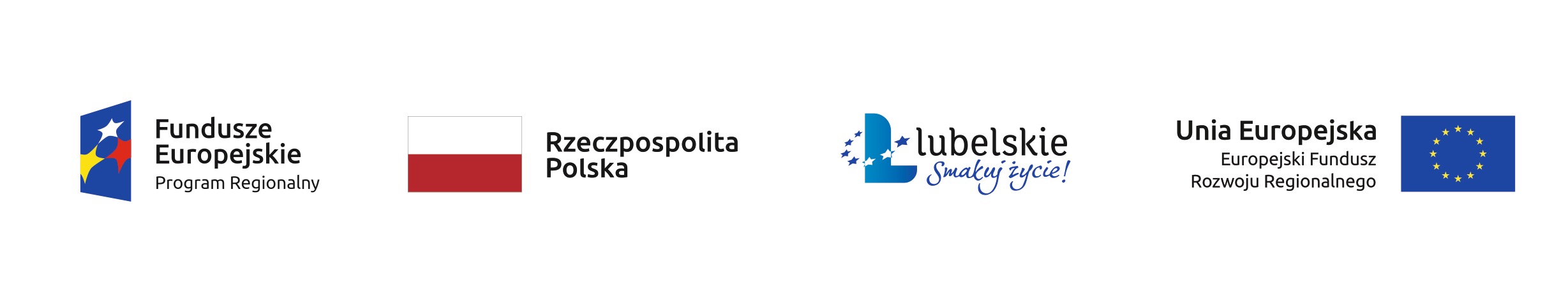 MIASTO STOCZEK ŁUKOWSKIAdres  Plac Tadeusza Kościuszki 1, 21-450 Stoczek Łukowski NIP 825 20 47 034  REGON 711582397tel. / fax.257970001/257970073e-mail:miasto@stoczek-lukowski.plstrona www.stoczek-lukowski.pl  S P E C Y F I K A C J AI S T O T N Y C H  W A R U N K Ó WZ A M Ó W I E N I APostępowanie o udzielenie zamówienia publicznegoprowadzone w trybie przetargu nieograniczonegoo wartości zamówienia mniejszej niż kwoty określone w przepisach wydanych na podstawie art. 11 ust. 8 ustawy z dnia 29 stycznia 2004 r. Prawo Zamówień PublicznychNazwa zamówienia: Zamówienie realizowane w ramach realizacji projektu „Rewitalizacja zdegradowanych terenów miasta Stoczek Łukowski” realizowanego w ramach Programu Operacyjnego: Regionalny Program Operacyjny Województwa Lubelskiego na lata 2014-2020, Działanie: 13.4 Rewitalizacja obszarów wiejskich Umowa o dofinansowanie projektu nr RPLU.13.04.00-06-0029/17-00Zatwierdzam dokumenty przetargowe Burmistrz Miasta  Marcin SentkiewiczSPIS TREŚCI SPIS TREŚCIRozdział 1. Postanowienia ogólne………………………………………………………………....3Rozdział 2. Opis przedmiotu zamówienia………………………………………..........................4Rozdział 3.Termin wykonania zamówienia……………………………………………………….11Rozdział 4.Warunki udziału w postępowaniu oraz podstawy do wykluczenia ……………….12Rozdział 5. Wykaz oświadczeń lub dokumentów, jakie mają dostarczyć Wykonawcy w celu potwierdzenia spełnienia warunków udziału w postępowaniu oraz niepodlegania wykluczeniu…………………………………………………………………………………………..15Rozdział 6.Wymagania dotyczące wadium ……………………………………………………...18Rozdział 7. Opis sposobu przygotowania ofert ………………………………………………….18Rozdział 8. Składanie i otwarcie ofert ………………………………………………………….…22Rozdział 9. Termin związania ofertą …………………………………………………………… ..22Rozdział 10.Opis sposobu obliczania ceny ………………………………………………………22Rozdział 11.Badanie ofert ……………………………………………………………………........24Rozdział 12.Opis kryteriów, którymi Zamawiający będzie się kierował przy wyborze oferty w celu zawarcia umowy w sprawie zamówienia publicznego……………………………………..25Rozdział 13. Udzielenie zamówienia ……………………………………………………………..26Rozdział 14. Informacja o formalnościach, jakie powinny zostać dopełnione po wyborze oferty, w celu zawarcia umowy w sprawie zamówienia publicznego …………………………27Rozdział 15. Wymagania dotyczące zabezpieczenia należytego wykonania umowy ………28Rozdział 16. Istotne dla stron postanowienia, które zostaną wprowadzone do treści zawieranej umowy w sprawie zamówienia publicznego, ogólne warunki umowy albo wzór umowy……………………………………….……………………………………………………….29Rozdział 17. Opis sposobu udzielania wyjaśnień i zmian treści SIWZ …………………….…29Rozdział 18. Informacja o sposobie porozumiewania się Zamawiającego z Wykonawcami oraz przekazywania oświadczeń lub dokumentów, a także wskazanie osób uprawnionych do porozumiewania się z Wykonawcami …………………………………………………………….29Rozdział 19. Pouczenie o środkach ochrony prawnej przysługujących Wykonawcy w toku postępowania o udzielenie zamówienia. …………………………………………………………30Rozdział 20. Postanowienia końcowe……………………………………………………………..31Rozdział 21. Informacje związane z ochroną danych osobowych……………………………..311 Rozdział I Postanowienia Ogólne 1.1 Nazwa oraz adres Zamawiającego: Miasto Stoczek ŁukowskiPlac Tadeusza Kościuszki 1, 21-450 Stoczek Łukowski NIP 825 20 47 034  REGON 711582397tel. / fax.257970001/257970073e-mail:miasto@stoczek-lukowski.plstrona www.stoczek-lukowski.pl  Urząd Miasta  jest czynny: od poniedziałku do piątku: w godz. 7:30 – 15:30 z wyłączeniem dni ustawowo wolnych od pracy. 1.2 Podstawa prawna i tryb udzielenia zamówienia: Postępowanie o udzielenie zamówienia publicznego jest prowadzone w trybie przetargu nieograniczonego, na podstawie ustawy z dnia 29 stycznia 2004 r. – Prawo Zamówień Publicznych (Dz.U. z 2019r. poz.1843) oraz aktów wykonawczych wydanych na jej podstawie.
Niniejsze postępowanie zostało ogłoszone w dniu 10 kwietnia 2020 roku w siedzibie Zamawiającego, na stronie internetowej www.bip.stoczek-lukowski.pl oraz w Biuletynie Zamówień Publicznych - Ogłoszenie nr 530918-N-2020 z dnia 2020-04-10 r.1.3 Wartość zamówienia. Wartość zamówienia nie przekracza równowartości kwoty określonej w przepisach wydanych na podstawie art. 11 ust. 8 ustawy z dnia 29 stycznia 2004 Prawo zamówień publicznych w odniesieniu do dostaw i usług lub robót budowlanych.1.4 Słownik. Użyte w niniejszej Specyfikacji istotnych warunków zamówienia (oraz w załącznikach) terminy mają następujące znaczenie: „ustawa Pzp” – ustawa z dnia 29 stycznia 2004 r. Prawo zamówień publicznych (Dz. U. z 2019r. poz.1843),„SIWZ” – niniejsza Specyfikacja Istotnych Warunków Zamówienia, „zamówienie” – zamówienie publiczne, którego przedmiot został opisany w Rozdziale 2 niniejszej SIWZ, „postępowanie” – postępowanie o udzielenie zamówienia publicznego, którego dotyczy niniejsza SIWZ, „Zamawiający” – Miasto Stoczek Łukowski. 1.5 Informacje ogólne dla wykonawców 1. W przedmiotowym postępowaniu zostanie zastosowana procedura określona w art. 24aa ustawy. Zamawiający najpierw dokona oceny ofert a następnie zbada, czy Wykonawca, którego oferta została oceniona jako najkorzystniejsza, nie podlega wykluczeniu oraz spełnia warunki udziału w postępowaniu 2. Zamawiający dopuszcza możliwość składania ofert częściowych. 3. Zamawiający nie dopuszcza składania ofert wariantowych. 4. Zamawiający nie zastrzega obowiązku osobistego wykonania przez wykonawcę kluczowych części zamówienia w zakresie przedmiotu zamówienia 5. Zamawiający nie przewiduje udzielania zamówień , o których mowa w art. 67 ust. 1 pkt 6 i 7 ustawy Pzp, 6. Niniejsza specyfikacja istotnych warunków zamówienia zwana jest w dalszej treści SIWZ lub specyfikacją 7. Wykonawca powinien dokładnie zapoznać się z niniejszą SIWZ i złożyć ofertę zgodnie z jej wymaganiami. 2 Rozdział II OPIS PRZEDMIOTU ZAMÓWIENIA 2.1 Opis przedmiotu zamówienia: 1. Przedmiotem zamówienia są roboty budowlane na zadaniach inwestycyjnych w ramach realizacji projektu „Rewitalizacja zdegradowanych terenów miasta Stoczek Łukowski” realizowanego w ramach Programu Operacyjnego: Regionalny Program Operacyjny Województwa Lubelskiego na lata 2014-2020, Działanie: 13.4 Rewitalizacja obszarów wiejskich.Zamawiający w niniejszym postępowaniu dopuszcza możliwość składania ofert częściowych na wykonanie zamówienia wg podziału:1. Zagospodarowanie rynku w miejscowości Stoczek Łukowski2. Modernizacja biblioteki z przeznaczeniem na Centrum Integracji Społecznej.2. Maksymalna liczba części zamówienia, na które oferty częściowe może złożyć jeden Wykonawca – 2 części. 3. Wykonawca składający ofertę na wykonanie więcej niż jednej części winien podać w ofercie warunki wykonania każdej części zamówienia oddzielnie 4. Przedmiot zamówienia został podzielony na 2 części (zadania): Część I – „Zagospodarowanie rynku w miejscowości Stoczek Łukowski” 1. Zadanie inwestycyjne będzie realizowane na działce nr 1565/2 położonej w miejscowości Stoczek Łukowski  2. Zamówienie obejmuje również roboty pomocnicze i towarzyszące oraz inne prace konieczne do wykonania zamówienia nieujęte w dokumentacji, a niezbędne do wykonania ze względu na: sztukę budowlaną, zasady wiedzy technicznej i przepisy prawa, wydane dla danego przedsięwzięcia decyzje, zezwolenia i zgłoszenia administracyjne oraz uzgodnienia dokumentacji budowlano-technicznej. 3. Szczegółowy rodzaj robót oraz ich pełny zakres został określony w dokumentacji budowlano-technicznej stanowiącej (Załącznik Nr 1A do SIWZ), w skład której wchodzą: - Projekty budowlane, projekty wykonawcze, - Specyfikacje techniczne wykonania i odbioru robót budowlanych (STWiOR), - Przedmiary robót, z tym zastrzeżeniem, iż przedmiary robót załączone do SIWZ mają charakter pomocniczy. Dokumentacja jest dostępna na stronie internetowej zamawiającego: www.bip.stoczek-lukowski.pl. 4. Wykonawca zobowiązany jest do dokładnego sprawdzenia ilości robót z dokumentacją projektową. Z uwagi na to, że umowa na roboty będzie umową ryczałtową w przypadku wystąpienia w trakcie prowadzenia robót większej ilości robót w jakiejkolwiek pozycji przedmiarowej nie będzie mogło być uznane za roboty dodatkowe z żądaniem dodatkowego wynagrodzenia. Ewentualny brak w przedmiarze robót lub we wzorze tabeli elementów rozliczeniowych robót koniecznych do wykonania wynikających z dokumentacji projektowej nie zwalnia wykonawcy od obowiązku ich wykonania na podstawie projektu w cenie umownej. 5. Wykonawca ma prawo skorygować w przedmiarze i wzorze tabeli elementów rozliczeniowych ilości robót do wielkości według własnych obliczeń na podstawie projektu oraz SST. Część II – „Modernizacja biblioteki z przeznaczeniem na Centrum Integracji Społecznej” 1. Zadanie inwestycyjne będzie realizowane na działkach 1942/5  i 1564 położonych w Stoczku Łukowskim 2. Zamówienie obejmuje również roboty pomocnicze i towarzyszące oraz inne prace konieczne do wykonania zamówienia nieujęte w dokumentacji, a niezbędne do wykonania ze względu na: sztukę budowlaną, zasady wiedzy technicznej i przepisy prawa, wydane dla danego przedsięwzięcia decyzje, zezwolenia i zgłoszenia administracyjne oraz uzgodnienia dokumentacji budowlano-technicznej. 3. Szczegółowy rodzaj robót oraz ich pełny zakres został określony w dokumentacji budowlano-technicznej stanowiącej (Załącznik Nr 1B do SIWZ), w skład której wchodzą: - Projekty budowlane, projekty wykonawcze, - Specyfikacje techniczne wykonania i odbioru robót budowlanych (STWiOR), - Przedmiary robót, z tym zastrzeżeniem, iż przedmiary robót załączone do SIWZ mają charakter pomocniczy. Dokumentacja jest dostępna na stronie internetowej zamawiającego: www.bip.stoczek-lukowski.pl.    4. Wykonawca zobowiązany jest do dokładnego sprawdzenia ilości robót z dokumentacją projektową. Z uwagi na to, że umowa na roboty będzie umową ryczałtową w przypadku wystąpienia w trakcie prowadzenia robót większej ilości robót w jakiejkolwiek pozycji przedmiarowej nie będzie mogło być uznane za roboty dodatkowe z żądaniem dodatkowego wynagrodzenia. Ewentualny brak w przedmiarze robót lub we wzorze tabeli elementów rozliczeniowych robót koniecznych do wykonania wynikających z dokumentacji projektowej nie zwalnia wykonawcy od obowiązku ich wykonania na podstawie projektu w cenie umownej. 5. Wykonawca ma prawo skorygować w przedmiarze i wzorze tabeli elementów rozliczeniowych ilości robót do wielkości według własnych obliczeń na podstawie projektu oraz SST. 2.2 Zakres przedmiotu zamówienia: 1. Zakres przedmiotu zamówienia obejmuje odpowiednio: Część I. Zagospodarowanie rynku w miejscowości Stoczek ŁukowskiCzęść II. Modernizacja biblioteki z przeznaczeniem na Centrum Integracji Społecznej2. Przedmiot zamówienia obejmuje wykonanie robót zgodnie z właściwościami określonymi w dokumentacji budowlano-technicznej oraz wszelkie inne roboty i czynności niezbędne do wykonania przedmiotu zamówienia w celu osiągnięcia zakładanego celu operacji/projektu. Roboty należy wykonać zgodnie z dokumentacją budowlano-techniczną, Specyfikacjami Technicznymi Wykonania i Odbioru Robót (stanowiącymi integralną i nierozerwalną część Specyfikacji Istotnych Warunków Zamówienia), obowiązującymi normami, Prawem budowlanym i innymi obowiązującymi przepisami oraz wymaganiami ustalonymi przez zamawiającego. Realizacja zamówienia obejmuje wykonanie wszelkich robót, prac i czynności, jakie są niezbędne do należytego, zgodnego z zasadami sztuki budowlanej i wiedzy technicznej wykonania i prawidłowego ukończenia przedmiotu umowy, z uwzględnieniem wydanych decyzji administracyjnych, warunków, zezwoleń, uzgodnień i obowiązujących przepisów budowlanych, ochrony środowiska, sanitarnych, bhp, p.poż, wymagań Zamawiającego określonych w niniejszej Specyfikacji. 3. W ramach wykonania przedmiotu zamówienia wykonawca przed rozpoczęciem prac zobligowany jest do przeprowadzenia inwentaryzacji przyrodniczej w zakresie występowania ptaków i zwierząt gatunków chronionych określonych na podstawie art. 49 ustawy z dnia 16 kwietnia 2004r. o ochronie przyrody (Dz. u. z 2018r. poz. 1614 z późn. zm.), zgodnie z rozporządzeniem Ministra Środowiska z dnia 16 grudnia 2016r. w sprawie ochrony gatunkowej zwierząt (Dz.U. z 2016r. poz. 2183). Inwentaryzację przyrodniczą należy przedłożyć zamawiającemu przed rozpoczęciem prac. 4. Wykonawca przy realizacji zamówienia zobowiązany jest do opracowania i zatwierdzenia planu bezpieczeństwa i ochrony zdrowia oraz do utrzymania w czystości dróg publicznych po których będzie odbywał się ruch pojazdów budowy i transportujących materiały. W przypadku ewentualnych roszczeń odszkodowawczych administratorów i zarządców za zniszczenie dróg przez transport budowy Wykonawca jest zobowiązany do ich naprawy na własny koszt, który nie będzie podlegał odrębnej zapłacie i jest wliczony w cenę kontraktową. 2.3 Rozwiązania równoważne W przypadku użycia w dokumentacji projektowej odniesień do norm, europejskich ocen technicznych, aprobat, specyfikacji technicznych i systemów referencji technicznych, o których mowa w art. 30 ust. 1 pkt 2 i ust. 3 Pzp Zamawiający dopuszcza rozwiązania równoważne opisywanym. Wykonawca analizując dokumentację projektową powinien założyć, że każdemu odniesieniu o którym mowa w art. 30 ust. 1 pkt 2 i ust. 3 Pzp użytemu w dokumentacji projektowej towarzyszy wyraz „lub równoważne". W przypadku, gdy w dokumentacji projektowej lub specyfikacji technicznej wykonania i odbioru robót zostały użyte znaki towarowe, oznacza to, że są podane przykładowo i określają jedynie minimalne oczekiwane parametry jakościowe oraz wymagany standard. Wykonawca może zastosować materiały lub urządzenia równoważne, lecz o parametrach technicznych i jakościowych podobnych lub lepszych, których zastosowanie w żaden sposób nie wpłynie negatywnie na prawidłowe funkcjonowanie rozwiązań przyjętych w dokumentacji projektowej. Wykonawca, który zastosuje urządzenia lub materiały równoważne będzie obowiązany wykazać w trakcie realizacji zamówienia, że zastosowane przez niego urządzenia i materiały spełniają wymagania określone przez zamawiającego. Użycie w dokumentacji projektowej oznakowania w rozumieniu art. 2 pkt 16 ustawy Pzp oznacza, że zamawiający akceptuje także wszystkie inne oznakowania potwierdzające, że dane roboty budowlane, dostawy lub usługi spełniają równoważne wymagania. W przypadku, gdy Wykonawca z przyczyn od niego niezależnych nie może uzyskać określonego przez zamawiającego oznakowania lub oznakowania potwierdzającego, że dane roboty budowlane, dostawy lub usługi spełniają równoważne wymagania, Zamawiający w terminie przez siebie wyznaczonym akceptuje inne odpowiednie środki dowodowe, w szczególności dokumentację techniczną producenta, o ile dany Wykonawca udowodni, że roboty budowlane, dostawy lub usługi, które mają zostać przez niego wykonane, spełniają wymagania określonego oznakowania lub określone wymagania wskazane przez Zamawiającego. Użycie w dokumentacji projektowej wymogu posiadania certyfikatu wydanego przez jednostkę oceniającą zgodność lub sprawozdania z badań przeprowadzonych przez tę jednostkę jako środka dowodowego potwierdzającego zgodność z wymaganiami lub cechami określonymi w opisie przedmiotu zamówienia, kryteriach oceny ofert lub warunkach realizacji zamówienia oznacza, że Zamawiający akceptuje również certyfikaty wydane przez inne równoważne jednostki oceniające zgodność. Zamawiający akceptuje także inne odpowiednie środki dowodowe, w szczególności dokumentację techniczną producenta, w przypadku, gdy dany Wykonawca nie ma ani dostępu do certyfikatów lub sprawozdań z badań, ani możliwości ich uzyskania w odpowiednim terminie, o ile ten brak dostępu nie może być przypisany danemu Wykonawcy, oraz pod warunkiem że dany Wykonawca udowodni, że wykonywane przez niego roboty budowlane, dostawy lub usługi spełniają wymogi lub kryteria określone w opisie przedmiotu zamówienia, kryteriach oceny ofert lub warunkach realizacji zamówienia. Jeżeli w opisie przedmiotu zamówienia ujęto zapis wynikający z KNR lub KNNR wskazujący na konieczność wykorzystywania przy realizacji zamówienia konkretnego sprzętu o konkretnych parametrach Zamawiający dopuszcza używanie innego sprzętu o ile zapewni to osiągnięcie zakładanych parametrów projektowych i nie spowoduje ryzyka niezgodności wykonanych prac z dokumentacją techniczną. Określenie parametrów równoważności dla zastosowanych w dokumentacji budowlano-technicznej urządzeń i materiałów zawierają odpowiednio dla zadania 1 – Załącznik nr 1A oraz dla zadania 2 – 1B do SIWZ oraz poszczególne projekty branżowe i specyfikacje techniczne wykonania i odbioru robot stanowiące załącznik do niniejszej SIWZ. 2.4 Ubezpieczenia Zamawiający wymaga od Wykonawcy, z którym podpisze umowę, dokumentów potwierdzających, że Wykonawca jest ubezpieczony od odpowiedzialności cywilnej w zakresie prowadzonej działalności związanej z przedmiotem zamówienia na sumę gwarancyjną nie mniejszą niż wartość brutto złożonej oferty. Zamawiający wymaga od Wykonawcy, z którym podpisze umowę posiadania polisy ubezpieczenia zgodnie z warunkami określonymi przez Zamawiającego w § 11 Projektu umowy. 2.5 Gwarancje Okres gwarancji na wykonane roboty budowlane oraz zamontowane urządzenia i materiały do udzielenia jakiego zobowiązany jest Wykonawca wynosi minimum 36 miesięcy od dnia podpisania protokołu odbioru końcowego. Wykonawca może przedłużyć minimalny okres gwarancji o okres wskazany w formularzu oferty (maksymalnie o 24 miesiące). Warunki gwarancji opisuje § 12 Projektu umowy. Przedłużenie okresu gwarancji - stanowi również kryterium oceny ofert. Zamawiającemu przysługują pełne uprawnienia z tytułu rękojmi za wady fizyczne wynikające z przepisów kodeksu cywilnego w terminach tam określonych – niezależnie od uprawnień z tytułu gwarancji. Udzielając gwarancji wykonawca zapewnia bezpłatne czynności przeglądów gwarancyjnych w okresie udzielonej gwarancji na cały przedmiot zamówienia, więc powinien ten koszty uwzględnić w wynagrodzeniu. Przeglądy będą odbywały się minimum raz w roku, chyba, że gwarancja producenta danego urządzenia/materiału wymaga częstszych przeglądów gwarancyjnych. Niezależnie od uprawnień z tytułu gwarancji, Zamawiający może wykonywać uprawnienia z tytułu rękojmi na zasadach ogólnych. Okres rękojmi równy jest okresowi udzielonej gwarancji, z zastrzeżeniem, że okres rękojmi wynosi nie mniej niż 5 lat, licząc od daty odbioru końcowego. Zamawiający wymaga gwarancji w formie pisemnej.2.6 Podwykonawcy 2.6.1. Zamawiający dopuszcza korzystanie z podwykonawców. 2.6.2. Jeżeli na dzień składania oferty Wykonawcy znani są Podwykonawcy, którym zamierza on powierzyć wykonanie części zamówienia, Wykonawca obowiązany jest precyzyjnie (tj. odnosząc się do elementów robót wyszczególnionych w Zestawieniu Elementów Rozliczeniowych stanowiącego zał. Nr 3A i 3B do SIWZ) wskazać na Formularzu Ofertowym (Załącznik nr 3 do SIWZ) części zamówienia/elementy robót, których wykonanie zamierza powierzyć podwykonawcom i podać firmy (oznaczenie przedsiębiorstwa) podwykonawców. 2.6.3. W przypadku podpisania umowy Wykonawca będzie zobowiązany, aby przed przystąpieniem do wykonania zamówienia podał – o ile będą znane – nazwy albo imiona i nazwiska oraz dane kontaktowe podwykonawców i osób do kontaktu z nimi. Wykonawca będzie zawiadamiał podczas realizacji umowy Zamawiającego o wszelkich zmianach danych dotyczących podwykonawców, a także przekazywał informacje na temat nowych podwykonawców, którym w późniejszym okresie zamierza powierzyć realizację przedmiotu zamówienia. 2.6.4. W kwestiach nieuregulowanych SIWZ zmiana albo rezygnacja z podwykonawcy odbywa się na zasadach określonych w ustawie. 2.6.5. Powierzenie wykonania części zamówienia podwykonawcom nie zwalnia wykonawcy z odpowiedzialności za należyte wykonanie tego zamówienia. 2.6.6. Jeżeli zmiana albo rezygnacja z podwykonawcy dotyczy podmiotu, na którego zasoby wykonawca powoływał się, na zasadach określonych w art. 22a ust. 1 ustawy, w celu wykazania spełniania warunków udziału w postępowaniu, wykonawca jest obowiązany wykazać zamawiającemu, że proponowany inny podwykonawca lub wykonawca samodzielnie spełnia je w stopniu nie mniejszym niż podwykonawca, na którego zasoby wykonawca powoływał się w trakcie postępowania o udzielenie zamówienia. 2.6.7. Jeżeli powierzenie podwykonawcy wykonania części zamówienia na roboty budowlane lub usługi następuje w trakcie jego realizacji, wykonawca na żądanie zamawiającego przedstawia oświadczenie, o którym mowa w art. 25a ust. 1 ustawy, lub oświadczenia lub dokumenty potwierdzające brak podstaw wykluczenia wobec tego podwykonawcy. 2.6.8. Jeżeli zamawiający stwierdzi, że wobec danego podwykonawcy zachodzą podstawy wykluczenia, wykonawca obowiązany jest zastąpić tego podwykonawcę lub zrezygnować z powierzenia wykonania części zamówienia podwykonawcy. 2.6.9. Zamawiający nie nakłada obowiązku osobistego wykonania kluczowych części zamówienia przez wykonawcę. 2.6.10. W trakcie realizacji zamówienia, wykonawca, podwykonawca lub dalszy podwykonawca zamierzający zawrzeć umowę o podwykonawstwo, której przedmiotem są roboty budowlane, jest obowiązany do przedłożenia zamawiającemu projektu tej umowy. Podwykonawca lub dalszy podwykonawca jest obowiązany dołączyć zgodę wykonawcy na zawarcie umowy na podwykonawstwo o treści zgodnej z projektem umowy. 2.6.11. Wymagania dotyczące umowy o podwykonawstwo, której przedmiotem są roboty budowlane, a których niespełnienie spowoduje zgłoszenie przez zamawiającego odpowiednio zastrzeżeń lub sprzeciwu, są zgodne z wymogami ustawy Prawo zamówień publicznych. Poza tym w treściach umów muszą być zawarte zapisy zobowiązujące wykonawcę, podwykonawcę i dalszego podwykonawcę do przedstawiania zamawiającemu protokołów odbiorów częściowych i końcowych podpisanych pomiędzy wykonawcą, podwykonawcą i dalszymi podwykonawcami. 2.6.12. W przypadku jeśli w tych protokołach zawarte będą zastrzeżenia lub uwagi wykonawca zobligowany będzie do przedstawienia dokumentu potwierdzającego ich faktyczne usunięcie. Ponadto wykonawca zobowiązany będzie do przedstawienia zamawiającemu, przed datą końcowego rozliczenia z zamawiającym - najpóźniej na dzień poprzedzający ostateczną zapłatę, oświadczenia z datą pewną, podwykonawców i dalszych podwykonawców potwierdzającego faktyczne otrzymanie zapłaty od wykonawcy. Brak oświadczeń będzie skutkowało wstrzymaniem zapłaty należnej wykonawcy bez żadnych konsekwencji dla zamawiającego wynikających z nieterminowej zapłaty wynagrodzenia należnego wykonawcy. 2.6.13. Umowy o podwykonawstwo, których przedmiotem są dostawy lub usługi, nie podlegają obowiązkowi przedkładania zamawiającemu, jeżeli ich wartość jest mniejsza niż 0,5 % wartości umowy w sprawie zamówienia publicznego lub dotyczą dostawy materiałów. Wyłączenie to nie dotyczy umów o podwykonawstwo o wartości większej niż 20.000 zł 2.7 Wymagania w zakresie zatrudnienia (klauzula zatrudnienia) Zamawiający stosownie do art. 29 ust. 3a ustawy Pzp, określa obowiązek zatrudnienia na podstawie umowy o pracę osób wykonujących następujące czynności w zakresie realizacji zamówienia: wykonywanie prac fizycznych przy realizacji robót budowlanych, kierowcy, operatorzy sprzętu, maszyn, urządzeń i prace fizyczne budowlano-montażowe oraz instalacyjno-montażowe objęte zakresem zamówienia, określonym w niniejszym Rozdziale SIWZ. (obowiązek ten nie dotyczy sytuacji, gdy prace te będą wykonywane samodzielnie i osobiście przez osoby fizyczne prowadzące działalność gospodarczą w postaci tzw. samozatrudnienia). Wykonawca w terminie 5 dni od podpisania umowy  przedstawi Zamawiającemu wykaz pracowników zatrudnionych przy realizacji zamówienia z podaniem imienia, nazwiska i czynności w stosunku do siebie jak i swoich podwykonawców. Wykaz ten będzie aktualizowany w razie konieczności zastąpienia wskazanych osób oddelegowanych do realizacji zamówienia. Obowiązek zatrudnienia na podstawie umowy o pracę nie dotyczy Kierownika Budowy oraz Kierowników robót poszczególnych branż. Szczegółowy sposób dokumentowania zatrudnienia ww. osób, uprawnienia zamawiającego w zakresie kontroli spełniania przez wykonawcę wymagań, o których mowa w art. 29 ust. 3a ustawy Pzp oraz sankcji z tytułu niespełnienia tych wymagań, rodzaju czynności niezbędnych do realizacji zamówienia, których dotyczą wymagania zatrudnienia na podstawie umowy o pracę przez Wykonawcę lub podwykonawcę osób wykonujących czynności w trakcie realizacji zamówienia zawarte są § 13 Projektu umowy stanowiącym Załącznik Nr 2 do SIWZ. 2.8 Wspólny Słownik Zamówień (CPV) 45000000-7 Roboty budowlane45100000-8 Przygotowanie terenu pod budowę45200000-9 Roboty budowlane w zakresie wznoszenia kompletnych obiektów budowlanych lub ich części oraz roboty w zakresie inżynieriilądowej i wodnej45300000-0 Roboty instalacyjne w budynkach45400000-1 Roboty wykończeniowe w zakresie obiektów budowlanych
3 Rozdział III TERMIN WYKONANIA ZAMÓWIENIA 3.1 Wykonawca jest zobowiązany do zakończenia rzeczowego przedmiotu zamówienie w terminie do :zadania nr 1 do 24 sierpień 2021 roku. Zamawiający dopuszcza wcześniejsze wykonanie zamówienia. Zadania 2. do 30 września 2020 roku. Zamawiający dopuszcza wcześniejsze wykonanie zamówienia.3.2. Za datę wykonania przedmiotu zamówienia uważa się faktyczną datę zakończenia robót objętych Umową, stwierdzoną przez kierownika budowy w dzienniku budowy i inspektora nadzoru będącego przedstawicielem Zamawiającego, potwierdzoną rozliczeniem inwestycji pod względem rzeczowo - finansowym, sporządzeniem i podpisaniem protokołu odbioru końcowego. 3.3 Roboty realizowane będą zgodnie z harmonogramem rzeczowo – finansowym, o którym mowa w § 2 ust. 2 Projektu umowy. 4 Rozdział IV Warunki udziału w postępowaniu oraz podstawy do wykluczenia 4.1 O udzielenie zamówienia mogą ubiegać się wykonawcy, którzy nie podlegają wykluczeniu z postępowania: 4.1.1. Wykonawca obowiązany jest wykazać brak podstaw do wykluczenia w oparciu o przesłanki określone w art. 24 ust. 1 pkt. 12-23 oraz art. 24 ust. 5 pkt 1 ustawy Pzp Zamawiający przewiduje fakultatywne podstawy wykluczenia wskazane w art. 24 ust. 5 pkt 1 ustawy Pzp. (Sposób wykazania braku podstaw wykluczenia określono w rozdziale 5 SIWZ). 4.1.2. Zamawiający może wykluczyć Wykonawcę na każdym etapie postępowania (art. 24 ust. 12 ustawy Pzp). 4.1.3. Wykonawca, który podlega wykluczeniu na podstawie art. 24 ust. 1 pkt 13 i 14 oraz pkt 16–20, a także art. 24 ust. 5 pkt 1 ustawy Pzp, może przedstawić dowody na to, że podjęte przez niego środki są wystarczające do wykazania jego rzetelności, w szczególności udowodnić naprawienie szkody wyrządzonej przestępstwem lub przestępstwem skarbowym, zadośćuczynienie pieniężne za doznaną krzywdę lub naprawienie szkody, wyczerpujące wyjaśnienie stanu faktycznego oraz współpracę z organami ścigania oraz podjęcie konkretnych środków technicznych, organizacyjnych i kadrowych, które są odpowiednie dla zapobiegania dalszym przestępstwom lub przestępstwom skarbowym lub nieprawidłowemu postępowaniu Wykonawcy. Przepisu zdania pierwszego nie stosuje się, jeżeli wobec Wykonawcy, będącego podmiotem zbiorowym, orzeczono prawomocnym wyrokiem sądu zakaz ubiegania się o udzielenie zamówienia oraz nie upłynął określony w tym wyroku okres obowiązywania tego zakazu. 4.2 O udzielenie zamówienia mogą ubiegać się wykonawcy, którzy spełniają warunki udziału w postępowaniu dotyczące: 1) kompetencji lub uprawnień do prowadzenia określonej działalności zawodowej, o ile wynika to z odrębnych przepisów – Zamawiający nie stawia warunku; 2) sytuacji ekonomicznej lub finansowej – Zamawiający nie stawia warunku; 3) zdolności technicznej lub zawodowej: a) Zamawiający uzna ww. warunek za spełniony, jeżeli wykonawca wykaże, że w okresie ostatnich pięciu lat przed upływem terminu składania ofert (a jeżeli okres prowadzenia działalności jest krótszy – w tym okresie), wykonał w sposób należyty oraz zgodnie z przepisami prawa budowlanego i prawidłowo ukończył:Część I.co najmniej jedną robotę budowlaną polegającą na budowie, przebudowie, modernizacji, lub remoncie obejmującej zagospodarowanie lub rewitalizację przestrzeni publicznej w zakresie: wykonania nawierzchni z kostki brukowej, małej architektury oraz oświetlenia, której wartość była co najmniej 400 000,00 zł brutto (czterysta tysięcy złotych).Część II: co najmniej jedną robotę budowlaną, polegająca na budowie, przebudowie, modernizacji lub remoncie budynku wraz z wykonaniem we wenętrzach instalacji sieci, której wartość była co najmniej 400 000,00 zł brutto (czterysta tysięcy złotych).   Zamawiający dopuszcza potwierdzenie warunku określonego  w SIWZ  4.2 pkt 3a) poprzez połączenie  kilku prac, o ile ich łączna wartość będzie nie mniejsza niż opisana w warunku SIWZ , a zakres rzeczowy zgody z treścią tego warunku. W przypadku złożenia oferty na dwie części Wykonawca spełni warunki udziału w postępowaniu, jeżeli przedstawi te same lub odrębne roboty budowlane, dla każdej z części zgodnie z wymaganiami opisanymi powyżej. pod warunkiem, że wymagania zostaną spełnione. Oznacza to że np. Wykonawca składając ofertę na dwie części może przedstawić dwie różne roboty dla każdej z części, ale również 1 robotę, która/e będzie/ą obejmowała/y co najmniej ww. zakresy prac o łącznej wartości nie mniejszej niż 800.000 zł. b) Zamawiający uzna warunek za spełniony, jeżeli wykonawca wykaże, iż dysponuje lub będzie dysponował osobami zdolnymi do wykonania zamówienia, które będą uczestniczyć w wykonaniu zamówienia tj. posiadającymi następujące kwalifikacje zawodowe: ba) jedną osobą przewidzianą na Kierownika Budowy posiadającą uprawnienia budowlane do kierowania robotami budowlanymi w specjalności konstrukcyjno-budowlanej, odpowiadające wymaganiom określonym w ustawie Prawo budowlane lub odpowiadające im ważne uprawnienia, w zakresie odpowiadającym przedmiotowi zamówienia, które zostały wydane na podstawie wcześniej obowiązujących przepisów lub przepisów nie będących prawem krajowym; bb) jedną osobą przewidzianą na Kierownika Robót posiadającą uprawnienia budowlane do kierowania robotami budowlanymi w specjalności instalacyjnej w zakresie sieci, instalacji i urządzeń cieplnych, wentylacyjnych, gazowych, wodociągowych i kanalizacyjnych, odpowiadające wymaganiom określonym w ustawie Prawo budowlane lub odpowiadające im ważne uprawnienia, w zakresie odpowiadającym przedmiotowi zamówienia, które zostały wydane na podstawie wcześniej obowiązujących przepisów lub przepisów nie będących prawem krajowym. bc) jedną osobą przewidzianą na Kierownika Robót posiadającą uprawnienia budowlane do kierowania robotami budowlanymi w specjalności instalacyjnej w zakresie sieci, instalacji i urządzeń elektrycznych i elektroenergetycznych, odpowiadające wymaganiom określonym w ustawie Prawo budowlane lub odpowiadające im ważne uprawnienia, w zakresie odpowiadającym przedmiotowi zamówienia, które zostały wydane na podstawie wcześniej obowiązujących przepisów lub przepisów nie będących prawem krajowym; UWAGA: Zamawiający dopuszcza łączenie funkcji kierowniczych poszczególnych specjalności w przypadku posiadania odpowiednich uprawnień przez te samą osobę. Wykonawca składając ofertę jednocześnie na dwie części może zaproponować te same osoby na dwóch częściach. Uwaga: Kierownik budowy/kierownik robót powinien posiadać uprawnienia budowlane zgodnie z ustawą z dnia 07 lipca 1994 r. Prawo budowlane (t. j. Dz. U. z 2019 r. poz. 1186) oraz rozporządzeniem Ministra Infrastruktury i Rozwoju z dnia 11 września 2014 r. w sprawie samodzielnych funkcji technicznych w budownictwie (Dz. U. z 2014, poz. 1278) lub odpowiadające im ważne uprawnienia budowlane, które zostały wydane na podstawie wcześniej obowiązujących przepisów. Zgodnie z zasadami określonymi we właściwych przepisach, Zamawiający dopuszcza także pełnienie ww. funkcji przez osoby posiadające odpowiednie kwalifikacje zawodowe zdobyte w innych państwach na zasadach określonych w art. 12a ustawy z dnia 7 lipca 1994 r. Prawo budowlane (t. j. Dz. U. z 2019 r. poz. 1186) z uwzględnieniem postanowień ustawy z dnia 22 grudnia 2015 r. o zasadach uznawania kwalifikacji zawodowych nabytych w państwach członkowskich Unii Europejskiej (Dz. U. z 2018 r., poz. 2272 ze zm.). 4.3. Zamawiający może, na każdym etapie postępowania, uznać, że Wykonawca nie posiada wymaganych zdolności, jeżeli zaangażowanie zasobów technicznych lub zawodowych wykonawcy w inne przedsięwzięcia gospodarcze Wykonawcy może mieć negatywny wpływ na realizację zamówienia. 4.4. Wykonawca może w celu potwierdzenia spełniania warunków udziału w postępowaniu o których mowa w pkt 4.2 niniejszego rozdziału w stosownych sytuacjach oraz w odniesieniu do konkretnego zamówienia, lub jego części, polegać na zdolnościach technicznych lub zawodowych lub sytuacji finansowej lub ekonomicznej innych podmiotów, niezależnie od charakteru prawnego łączących go z nim stosunków prawnych. 4.5. Zamawiający jednocześnie informuje, iż „stosowna sytuacja", o której mowa w pkt 4.4 SIWZ wystąpi wyłącznie w przypadku, kiedy: 4.5.1. Wykonawca, który polega na zdolnościach lub sytuacji innych podmiotów udowodni Zamawiającemu, że realizując zamówienie, będzie dysponował niezbędnymi zasobami tych podmiotów, w szczególności przedstawiając zobowiązanie tych podmiotów do oddania mu do dyspozycji niezbędnych zasobów na potrzeby realizacji zamówienia; 4.5.2. Zamawiający oceni, czy udostępniane Wykonawcy przez inne podmioty zdolności techniczne lub zawodowe lub ich sytuacja finansowa lub ekonomiczna, pozwalają na wykazanie przez Wykonawcę spełniania warunków udziału w postępowaniu oraz zbada, czy nie zachodzą, wobec tego podmiotu podstawy wykluczenia, o których mowa w art. 24 ust. 1 pkt 13-22 i art. 24 ust. 5 pkt 1 ustawy Pzp; 4.5.3. W odniesieniu do warunków dotyczących wykształcenia, kwalifikacji zawodowych lub doświadczenia, Wykonawcy mogą polegać na zdolnościach innych podmiotów, jeśli podmioty te zrealizują usługi, do realizacji których te zdolności są wymagane 4.5.4. Wykonawca, który polega na zdolnościach lub sytuacji innych podmiotów, musi udowodnić Zamawiającemu, że realizując zamówienie, będzie dysponował niezbędnymi zasobami tych podmiotów, w szczególności przedstawiając zobowiązanie tych podmiotów do oddania mu do dyspozycji niezbędnych zasobów na potrzeby realizacji zamówienia. Zobowiązanie winno określać: 1) zakres dostępnych Wykonawcy zasobów innego podmiotu, 2) sposób wykorzystania zasobów innego podmiotu, przez Wykonawcę, przy wykonywaniu zamówienia publicznego, 3) zakres i okres udziału innego podmiotu przy wykonywaniu zamówienia publicznego, 4) czy podmiot, na zdolnościach którego Wykonawca polega w odniesieniu do warunków udziału w postępowaniu dotyczących kwalifikacji zawodowych lub doświadczenia, zrealizuje roboty budowlane, których wskazane zdolności dotyczą. 4.6. Wykonawca może skorzystać ze wzoru zobowiązania, który stanowi załącznik nr 9 do SIWZ. Pisemne zobowiązanie musi zostać złożone w oryginale podpisanym przez podmiot trzeci. 4.7. Jeżeli zdolności techniczne lub zawodowe lub sytuacja ekonomiczna lub finansowa podmiotu, o którym mowa w ust. 2 niniejszego rozdziału, nie potwierdzają spełnienia przez Wykonawcę warunków udziału w postępowaniu lub zachodzą wobec tych podmiotów podstawy wykluczenia, Zamawiający żąda, aby Wykonawca w terminie określonym przez Zamawiającego: 1) zastąpił ten podmiot innym podmiotem lub podmiotami lub 2) zobowiązał się do osobistego wykonania odpowiedniej części zamówienia, jeżeli wykaże zdolności techniczne lub zawodowe lub sytuację finansową lub ekonomiczną, o których mowa w ust. 4.2 niniejszego rozdziału. 4.8. Wykonawcy mogą wspólnie ubiegać się o udzielenie zamówienia. W takim przypadku wykonawcy ustanawiają pełnomocnika do reprezentowania ich w postępowaniu o udzielenie zamówienia albo reprezentowania w postępowaniu i zawarcia umowy w sprawie zamówienia publicznego. Pełnomocnictwo w formie pisemnej (oryginał lub kopia potwierdzona za zgodność z oryginałem przez notariusza) należy dołączyć do oferty. W przypadku Wykonawców wspólnie ubiegających się o udzielenie zamówienie, warunki określone w pkt 4.2.3 SIWZ musi spełniać co najmniej jeden Wykonawca samodzielnie lub wszyscy Wykonawcy łącznie. 4.9. Sposób wykazania braku podstaw wykluczenia wskazano w rozdziale 5 SIWZ. 4.10. Zamawiający wykluczy z postępowania Wykonawców: 4.10.1. którzy nie wykażą, spełniania warunków udziału w postępowaniu, o których mowa w pkt 4.2 SIWZ; 4.10.2. którzy nie wykażą, że nie zachodzą wobec nich przesłanki wykluczenia określone w art. 24 ust. 1 pkt 13-23 i art. 24 ust. 5 pkt 1ustawy Pzp; 4.10.3. wobec których zachodzi którakolwiek z przesłanek wykluczenia określonych w art. 24 ust. 1 pkt. 13 – 23 i art. 24 ust. 5 pkt 1 ustawy Pzp. 4.11. Wykluczenie Wykonawcy następuje zgodnie z art. 24 ust. 7 ustawy Pzp. 4.12. Zamawiający nie przewiduje badania podstaw wykluczenia wobec podwykonawców, którzy nie udostępniają zasobów na podstawie art. 22a ustawy Pzp. (art. 25a ust. 5 ustawy Pzp.). 5 Rozdział V Wykaz oświadczeń lub dokumentów, jakie mają dostarczyć Wykonawcy w celu potwierdzenia spełnienia warunków udziału w postępowaniu oraz niepodlegania wykluczeniu: 5.1 Wymagane dokumenty składane wraz z ofertą przez wszystkich Wykonawców: 5.1.1. W celu potwierdzenia spełniania warunków udziału w postępowaniu, określonych w rozdziale 4 oraz wykazania braku podstaw do wykluczenia, wykonawcy muszą złożyć wraz z ofertą oświadczenia (aktualne na dzień składania ofert) w zakresie wskazanym w załączniku Nr 4 i 5 do SIWZ. Informacje zawarte w oświadczeniach będą stanowić wstępne potwierdzenie, że Wykonawca nie podlega wykluczeniu z postępowania oraz spełnia warunki udziału w postępowaniu. Oświadczenia te Wykonawca składa zgodnie ze wzorami stanowiącymi Załącznik Nr 4 i 5 do SIWZ. 5.1.2. W przypadku wspólnego ubiegania się o zamówienie przez Wykonawców oświadczenia, o którym mowa w pkt 5.1.1 SIWZ składa każdy z Wykonawców wspólnie ubiegających się o zamówienie. Oświadczenia te, mają potwierdzać spełnianie warunków udziału w postępowaniu oraz brak podstaw wykluczenia w zakresie, w którym każdy z Wykonawców wykazuje spełnianie warunków udziału w postępowaniu oraz brak podstaw wykluczenia. 5.1.3. Wykonawca, który powołuje się na zasoby innych podmiotów, w celu wykazania braku istnienia wobec nich podstaw wykluczenia oraz spełniania, w zakresie w jakim powołuje się na ich zasoby, warunków udziału w postępowaniu zamieszcza informacje o tych podmiotach w oświadczeniach, o których mowa w niniejszym pkt SIWZ. 5.1.4. Dowody, o których w rozdziale 4.5.1 SIWZ, w szczególności pisemne zobowiązanie podmiotu trzeciego złożone na zasadach określonych w rozdziale 4.4 – 4.5 SIWZ - jeżeli Wykonawca polega na zasobach lub sytuacji podmiotu trzeciego. 5.2 Dokumenty składane po otwarciu ofert bez wezwania Zamawiającego przez wszystkich Wykonawców (NIE NALEŻY SKŁADAĆ TYCH DOKUMENTÓW WRAZ Z OFERTĄ!) Wykonawca w terminie 3 dni od dnia zamieszczenia na stronie internetowej informacji, o której mowa w art. 86 ust. 5 ustawy Pzp, przekaże Zamawiającemu oświadczenie o przynależności lub braku przynależności do tej samej grupy kapitałowej, o której mowa w art. 24 ust. 1 pkt 23 ustawy Pzp. Wraz ze złożeniem oświadczenia, Wykonawca może przedstawić dowody, że powiązania z innym Wykonawcą nie prowadzą do zakłócenia konkurencji w postępowaniu o udzielenie zamówienia. Zamawiający zaleca złożenie oświadczenia zgodnie ze wzorem wskazanym w załączniku nr 6 do SIWZ. W przypadku składania oferty wspólnej ww. dokument składa każdy z Wykonawców składających ofertę wspólną lub upoważniony przez mocodawcę pełnomocnik.5.3 Zamawiający przed udzieleniem zamówienia wezwie Wykonawcę, którego oferta została najwyżej oceniona, do złożenia w wyznaczonym, nie krótszym niż 5 dni, terminie aktualnych na dzień złożenia następujących oświadczeń lub dokumentów: (NIE NALEŻY SKŁADAĆ TYCH DOKUMENTÓW WRAZ Z OFERTĄ!) 5.3.1. W celu potwierdzenia spełniania przez Wykonawcę warunków udziału w postępowaniu, o których mowa w rozdziale 4 niniejszej SIWZ: a) wykazu robót budowlanych wykonanych nie wcześniej niż w okresie ostatnich 5 lat przed upływem terminu składania ofert albo wniosków o dopuszczenie do udziału w postępowaniu, a jeżeli okres prowadzenia działalności jest krótszy - w tym okresie, wraz z podaniem ich rodzaju, wartości, daty, miejsca wykonania i podmiotów, na rzecz których roboty te zostały wykonane (sporządzonego zgodnie z Załącznikiem Nr 7 do SIWZ), z załączeniem dowodów określających czy te roboty budowlane zostały wykonane należycie, w szczególności informacji o tym czy roboty zostały wykonane zgodnie z przepisami prawa budowlanego i prawidłowo ukończone, przy czym dowodami, o których mowa, są referencje bądź inne dokumenty wystawione przez podmiot, na rzecz którego roboty budowlane były wykonywane, a jeżeli z uzasadnionej przyczyny o obiektywnym charakterze wykonawca nie jest w stanie uzyskać tych dokumentów - inne dokumenty – w odniesieniu do warunku określonego w pkt. 4.2.3. ppkt a) SIWZ, b) wykazu osób, skierowanych przez wykonawcę do realizacji zamówienia, w szczególności odpowiedzialnych za świadczenie usług wraz z informacjami na temat ich kwalifikacji zawodowych, uprawnień, doświadczenia i wykształcenia niezbędnych do wykonania zamówienia publicznego, a także zakresu wykonywanych przez nie czynności oraz informacją o podstawie do dysponowania tymi osobami, sporządzonego zgodnie z Załącznikiem Nr 8 do SIWZ – w odniesieniu do warunku określonego w pkt. 4.2.3. ppkt b) SIWZ. 5.3.2. Zamawiający nie żąda dokumentów potwierdzających brak podstaw do wykluczenia z postępowania. 5.3.3. Jeżeli Wykonawca nie złoży oświadczeń, o których mowa w 5.1 SIWZ, oświadczeń lub dokumentów potwierdzających okoliczności, o których mowa w art. 25 ust. 1 ustawy Pzp, lub innych dokumentów niezbędnych do przeprowadzenia postępowania, oświadczenia lub dokumenty są niekompletne, zawierają błędy lub budzą wskazane przez Zamawiającego wątpliwości, Zamawiający wezwie do ich złożenia, uzupełnienia lub poprawienia lub do udzielenia wyjaśnień w terminie przez siebie wskazanym, chyba że mimo ich złożenia, uzupełnienia lub poprawienia lub udzielenia wyjaśnień oferta Wykonawcy podlegałaby odrzuceniu albo konieczne byłoby unieważnienie postępowania. 5.3.4. Jeżeli Wykonawca nie złoży wymaganych pełnomocnictw albo złożył wadliwe pełnomocnictwa, Zamawiający wezwie do ich złożenia w terminie przez siebie wskazanym, chyba że mimo ich złożenia oferta Wykonawcy podlega odrzuceniu albo konieczne byłoby unieważnienie postępowania. 5.4 Uwagi dotyczące formy składanych dokumentów: 5.4.1. Jeżeli Wykonawca nie złoży oświadczeń, o których mowa w 5.1 SIWZ, oświadczeń lub dokumentów potwierdzających okoliczności, o których mowa w art. 25 ust. 1 ustawy Pzp, lub innych dokumentów niezbędnych do przeprowadzenia postępowania, oświadczenia lub dokumenty są niekompletne, zawierają błędy lub budzą wskazane przez Zamawiającego wątpliwości, Zamawiający wezwie do ich złożenia, uzupełnienia lub poprawienia lub do udzielenia wyjaśnień w terminie przez siebie wskazanym, chyba że mimo ich złożenia,  uzupełnienia lub poprawienia lub udzielenia wyjaśnień oferta Wykonawcy podlegałaby odrzuceniu albo konieczne byłoby unieważnienie postępowania. 5.4.2. Jeżeli Wykonawca nie złoży wymaganych pełnomocnictw albo złożył wadliwe pełnomocnictwa, Zamawiający wezwie do ich złożenia w terminie przez siebie wskazanym, chyba że mimo ich złożenia oferta Wykonawcy podlega odrzuceniu albo konieczne byłoby unieważnienie postępowania. 5.4.3. Oświadczenia, o których mowa w pkt 5.1.1 SIWZ składane są w oryginale. Zobowiązanie, o którym mowa w pkt 4.5.1 i 4.5.4 SIWZ należy złożyć w formie oryginału lub kserokopii poświadczonej za zgodność z oryginałem. Oświadczenia i dokumenty wskazane w pkt 5.2 i 5.3.1-5.3.2 SIWZ składa się w formie oryginału lub kserokopii poświadczonej za zgodność z oryginałem. 5.4.4. Poświadczenia za zgodność z oryginałem dokonuje odpowiednio Wykonawca, podmiot, na którego zdolnościach lub sytuacji polega Wykonawca, Wykonawcy wspólnie ubiegający się o udzielenie zamówienia publicznego albo podwykonawca, w zakresie dokumentów lub oświadczeń, które każdego z nich dotyczą. 5.4.5. Dokumenty lub oświadczenia, o których mowa w pkt 5.3.1-5.3.2 SIWZ sporządzone w języku obcym są składane wraz z tłumaczeniem na język polski. 5.4.6. W przypadku wskazania przez Wykonawcę dostępności dokumentów, o których mowa w sekcji 5.3.1-5.3.2 SIWZ w formie elektronicznej pod określonymi adresami internetowymi ogólnodostępnych i bezpłatnych baz danych, Zamawiający pobiera samodzielnie z tych baz danych wskazane przez Wykonawcę oświadczenia lub dokumenty. Jeżeli oświadczenia i dokumenty, o których mowa w zdaniu pierwszym są sporządzone w języku obcym Wykonawca zobowiązany jest do przedstawienia ich tłumaczenia na język polski. 5.4.7. W przypadku wskazania przez Wykonawcę dokumentów, o których mowa w sekcji 5.3.1-5.3.2 SIWZ, które znajdują się w posiadaniu Zamawiającego, w szczególności dokumentów przechowywanych przez Zamawiającego zgodnie z art. 97 ust. 1 ustawy Pzp, Zamawiający w celu potwierdzenia okoliczności, o których mowa w art. 25 ust. 1 pkt 1 i 3 ustawy Pzp, korzysta z posiadanych oświadczeń lub dokumentów, o ile są one aktualne. 5.4.8. Poświadczenie za zgodność z oryginałem następuje przez opatrzenie kopii dokumentu lub kopii oświadczenia, sporządzonych w postaci papierowej, własnoręcznym podpisem. 5.4.9. Podpisy Wykonawcy na oświadczeniach i dokumentach muszą być złożone w sposób pozwalający zidentyfikować osobę podpisującą. Zaleca się opatrzenie podpisu pieczątką z imieniem i nazwiskiem osoby podpisującej. 5.4.10. W przypadku potwierdzania dokumentów za zgodność z oryginałem, na dokumentach tych muszą się znaleźć podpisy Wykonawcy, według zasad, o których mowa w pkt 5.4.4, 5.4.8 i 5.4.9 oraz klauzula „za zgodność z oryginałem". W przypadku dokumentów wielostronicowych, należy poświadczyć za zgodność z oryginałem każdą stronę dokumentu, ewentualnie poświadczenie może znaleźć się na jednej ze stron wraz z informacją o liczbie poświadczanych stron. 5.4.11. Pełnomocnictwo składane jest w formie oryginału lub kopii potwierdzonej za zgodność z oryginałem przez notariusza i należy je dołączyć do oferty 5.4.12. Zamawiający może żądać przedstawienia oryginału lub notarialnie poświadczonej kopii dokumentów, o których mowa w pkt 5.3.1-5.3.2 SIWZ, wyłącznie wtedy, gdy złożona kopia jest nieczytelna lub budzi wątpliwości co do jej prawdziwości. 6 Rozdział VI Wymagania dotyczące wadium: 6.1. Zamawiający odstępuje od wnoszenia wadium.7 Rozdział VII Opis sposobu przygotowania ofert: 7.1. Wykonawca w ramach jednej części może złożyć jedną ofertę. Złożenie więcej niż jednej oferty na te samo zadanie spowoduje odrzucenie wszystkich ofert złożonych przez Wykonawcę na te zadanie. 7.2. Oferta musi być sporządzona z zachowaniem formy pisemnej pod rygorem nieważności. 7.3. Treść oferty musi być zgodna z treścią SIWZ. 7.4. Oferta wraz z załącznikami musi być sporządzona czytelnie. 7.5. Wszelkie zmiany naniesione przez Wykonawcę w treści oferty po jej sporządzeniu muszą być parafowane przez Wykonawcę. 7.6. Oferta musi być podpisana przez Wykonawcę, tj. osobę (osoby) reprezentującą Wykonawcę, zgodnie z zasadami reprezentacji wskazanymi we właściwym rejestrze lub osobę (osoby) upoważnioną do reprezentowania Wykonawcy. 7.7. Dokumenty i oświadczenia składające się na ofertę powinny być podpisane przez osobę upoważnioną do występowania w imieniu Wykonawcy albo przez osobę umocowaną przez osobę uprawnioną, a w przypadku osób fizycznych przez Wykonawcę albo przez osobę umocowaną przez Wykonawcę. W przypadku Wykonawców wspólnie ubiegających się o udzielenie zamówienia dokumenty i oświadczenia składające się na ofertę powinny być podpisane przez pełnomocnika 7.8. Jeżeli osoba (osoby) podpisująca ofertę (reprezentująca Wykonawcę lub Wykonawców występujących wspólnie) działa na podstawie pełnomocnictwa, pełnomocnictwo to w formie oryginału lub kopii poświadczonej za zgodność z oryginałem przez notariusza musi zostać dołączone do oferty. 7.9. Oferta wraz z załącznikami musi być sporządzona w języku polskim. Każdy dokument składający się na ofertę lub złożony wraz z ofertą sporządzony w języku innym niż polski musi być złożony wraz z tłumaczeniem na język polski. Zasada ta rozciąga się także na składane w toku postępowania wyjaśnienia, oświadczenia, wnioski, zawiadomienia oraz informacje itp 7.10. Wykonawca ponosi wszelkie koszty związane z przygotowaniem i złożeniem oferty. 7.11. Zaleca się, aby strony oferty były trwale ze sobą połączone i kolejno ponumerowane. 7.12. Zaleca się, aby każda strona oferty zawierająca jakąkolwiek treść była podpisana lub parafowana przez Wykonawcę. 7.13. Oferta wraz z wszelkimi oświadczeniami i pozostałymi dokumentami jest jawna, z wyjątkiem informacji stanowiących tajemnicę przedsiębiorstwa w rozumieniu przepisów ustawy z 16  kwietnia 1993 r. o zwalczaniu nieuczciwej konkurencji (Dz.U. z 2018r., poz. 419 z późn. zm.), a Wykonawca składając ofertę, zastrzegł w odniesieniu do tych informacji, że nie mogą być one udostępnione i jednocześnie wykazał, iż zastrzeżone informacje stanowią tajemnicę przedsiębiorstwa. 7.14. W przypadku, gdy informacje zawarte w ofercie stanowią tajemnicę przedsiębiorstwa w rozumieniu przepisów ustawy o zwalczaniu nieuczciwej konkurencji, co do których Wykonawca zastrzegł nie później niż w terminie składania, że nie mogą być udostępniane innym uczestnikom postępowania, muszą być oznaczone przez wykonawcę klauzulą „Informacje stanowiące tajemnicę przedsiębiorstwa w rozumieniu art. 11 ust. 4 ustawy z dnia 16 kwietnia 1993 o zwalczaniu nieuczciwej konkurencji”. Wykonawca nie później niż w terminie składania ofert musi wykazać, że zastrzeżone informacje stanowią tajemnicę przedsiębiorstwa, w szczególności określając, w jaki sposób zostały spełnione przesłanki, o których mowa w art. 11 ust. 4 ustawy z 16 kwietnia 1993 r. o zwalczaniu nieuczciwej konkurencji, zgodnie z którym tajemnicę przedsiębiorstwa stanowi określona informacja, jeżeli spełnia łącznie 3 warunki: 1) ma charakter techniczny, technologiczny, organizacyjny przedsiębiorstwa lub jest to inna informacja mająca wartość gospodarczą, 2) nie została ujawniona do wiadomości publicznej, 3) podjęto w stosunku do niej niezbędne działania w celu zachowania poufności. Zamawiający zaleca, aby informacje stanowiące tajemnicę przedsiębiorstwa były trwale spięte i oddzielone od pozostałej (jawnej) części oferty. Wykonawca nie może zastrzec informacji, o których mowa w art. 86 ust. 4 ustawy Pzp. 7.15. Zamawiający informuje, że w przypadku kiedy Wykonawca otrzyma od niego wezwanie w trybie art. 90 ustawy PZP, a złożone przez niego wyjaśnienia i/lub dowody stanowić będą tajemnicę przedsiębiorstwa w rozumieniu ustawy o zwalczaniu nieuczciwej konkurencji Wykonawcy będzie przysługiwało prawo zastrzeżenia ich jako tajemnica przedsiębiorstwa. Przedmiotowe zastrzeżenie Zamawiający uzna za skuteczne wyłącznie w sytuacji kiedy Wykonawca oprócz samego zastrzeżenia, jednocześnie wykaże, iż dane informacje stanowią tajemnicę przedsiębiorstwa. 7.16. Oferta musi zawierać: a) Formularz ofertowy sporządzony i wypełniony według wzoru stanowiącego Załącznik Nr 3 do SIWZ wraz z Zestawieniem cenowym elementów rozliczeniowych stanowiącym odpowiednio dla zadania I - Załącznik Nr 3a do SIWZ, dla zadania II - Załącznik Nr 3b do SIWZ. W przypadku sporządzenia oferty przez Wykonawcę na własnym formularzu, wymaga się aby Wykonawca uwzględnił w nim wszystkie oświadczenia i elementy zawarte w załączniku nr 3 do SIWZ b) Oświadczenia, o których mowa w pkt 5.1 SIWZ według wzorów stanowiących odpowiednio Załącznik nr 4 i 5 do SIWZ, c) Pełnomocnictwo do reprezentowania wszystkich Wykonawców wspólnie ubiegających się o udzielenie zamówienia, ewentualnie umowa o współdziałaniu, z której będzie wynikać przedmiotowe pełnomocnictwo. Pełnomocnik może być ustanowiony do reprezentowania Wykonawców w postępowaniu albo do reprezentowania w postępowaniu i zawarcia umowy. Pełnomocnictwo winno być załączone w formie oryginału lub notarialnie poświadczonej kopii (jeżeli dotyczy); d) Dokumenty, z których wynika prawo do podpisania oferty (oryginał lub kopia potwierdzona za zgodność z oryginałem przez notariusza) względnie do podpisania innych dokumentów składanych wraz z ofertą, chyba, że zamawiający może je uzyskać w szczególności za pomocą bezpłatnych i ogólnodostępnych baz danych, w szczególności rejestrów publicznych w rozumieniu ustawy z dnia 17 lutego 2005 r. o informatyzacji działalności podmiotów realizujących zadania publiczne (t. j. Dz. U. z 2017 poz. 570), a wykonawca wskazał to wraz ze złożeniem oferty; e) Zobowiązanie podmiotu trzeciego, o którym mowa w pkt 4.5.1 i 4.5.4 SIWZ - jeżeli wykonawca polega na zasobach lub sytuacji podmiotu trzeciego. 7.17. Ofertę należy umieścić w kopercie/opakowaniu i zabezpieczyć w sposób uniemożliwiający zapoznanie się z jej zawartością bez naruszenia zabezpieczeń przed upływem terminu otwarcia ofert. Na kopercie/opakowaniu (w tym opakowaniu poczty kurierskiej) należy umieścić następujące oznaczenia: Na kopercie należy podać nazwę i adres Wykonawcy, by umożliwić zwrot oferty Wykonawcy złożonej po terminie. a) nazwa, adres, numer telefonu Wykonawcy; b) Miasto Stoczek Łukowskic) Adres Ofertę należy złożyć w Urzędzie Miasta Stoczek Łukowski Plac Tadeusza Kościuszki 1, 21-450 Stoczek Łukowski (pokój nr 211 - Sekretariat Urzędu), w terminie do dnia 27 kwietnia  2020  r. do godz. 1100 d) Oferta w przetargu nieograniczonym na: Rewitalizacja zdegradowanych terenów miasta Stoczek Łukowski” „Zadanie I/II (w zależności na które zadanie Wykonawca składa ofertę) ” - Znak sprawy: IRL. 271.1.6.2020 e) Nie otwierać przed dniem  27 kwietnia  2020 r. do godz. 11:15 7.18. Zamawiający nie ponosi odpowiedzialności za nieprawidłowe oznakowanie koperty. 7.19. Wykonawców wspólnie ubiegających się o udzielenie zamówienia publicznego obowiązują następujące postanowienia: 1) Wymagane jest ustanowienie pełnomocnika do reprezentowania ich w postępowaniu o udzielenie zamówienia publicznego albo reprezentowania w postępowaniu i zawarcia umowy w sprawie zamówienia publicznego. 2) Do oferty należy załączyć dokument ustanawiający pełnomocnika, o którym mowa w pkt. 1. 3) Przyjmuje się, że pełnomocnictwo do podpisania oferty obejmuje również pełnomocnictwo do poświadczenia za zgodność z oryginałem wszystkich kopii dokumentów załączonych do oferty. 4) Kopie dokumentów dotyczących poszczególnych Wykonawców muszą być poświadczone własnoręcznym podpisem i dopiskiem „za zgodność z oryginałem”, przez wyznaczonego przez nich pełnomocnika lub odpowiednio przez tych Wykonawców 5) przed zawarciem umowy w sprawie zamówienia publicznego Zamawiający może wymagać dołączenia umowy regulującej współpracę tych Wykonawców, zawierającą, co najmniej: - zobowiązanie do realizacji wspólnego przedsięwzięcia gospodarczego obejmującego swoim zakresem przedmiot zamówienia, - czas obowiązywania umowy, który nie może być krótszy niż termin udzielonej rękojmi lub gwarancji; 6) warunki określone przez Zamawiającego w Rozdziale IV punkcie 4.2 SIWZ musi spełniać co najmniej jeden wykonawca samodzielnie lub wszyscy Wykonawcy łącznie. Należy zaznaczyć jednocześnie w ofercie, który z Wykonawców odpowiada za spełnienie, jakich warunków SIWZ; 7) wszelka wymiana pism, korespondencji w imieniu Wykonawców wspólnych dokonywana jest przez pełnomocnika. Zamawiający kieruje wszelką informację i korespondencję do pełnomocnika;8) Wykonawcy występujący wspólnie ponoszą solidarną odpowiedzialność za niewykonanie lub nienależyte wykonanie zobowiązania. 8 Rozdział VIII Składanie i otwarcie ofert: 8.1. Ofertę należy złożyć w terminie do dnia 27 kwietnia 2020 r. do godz. 11:00 w siedzibie: Urzędzie Miasta Stoczek Łukowski Plac Tadeusza Kościuszki 1, 21-450 Stoczek Łukowski (pokój nr 211 -Sekretariat Urzędu), 8.2. Godziny urzędowania określono w pkt. 1.1. niniejszej SIWZ. 8.3. Uwaga! Decydujące znaczenie dla zachowania terminu składania ofert ma data i godzina wpływu oferty w miejsce wskazane w pkt. 8.1 SIWZ, a nie data jej wysłania przesyłką pocztową lub kurierską.  8.4. Otwarcie ofert nastąpi w dniu 27 kwietnia 2020r. o godz. 11:15 w siedzibie: Urzędzie Miasta Stoczek Łukowski Plac Tadeusza Kościuszki 1, 21-450 Stoczek Łukowski (pokój nr 212).8.5. Wykonawca może wprowadzić zmiany do złożonej oferty, pod warunkiem, że zamawiający otrzyma pisemne zawiadomienie o wprowadzeniu zmian do oferty przed upływem terminu składania ofert. Powiadomienie o wprowadzeniu zmian musi być złożone według takich samych zasad, jak składana oferta, w kopercie oznaczonej jak w pkt. 7.17 SIWZ z dodatkowym oznaczeniem „ZMIANA”. 8.6. Wykonawca może przed upływem terminu składania ofert wycofać ofertę, poprzez złożenie pisemnego powiadomienia podpisanego przez osobę (osoby) uprawnioną do reprezentowania Wykonawcy. 8.7. Otwarcie ofert jest jawne. Wykonawcy mogą uczestniczyć w sesji otwarcia ofert. W przypadku nieobecności Wykonawcy, zamawiający przekaże Wykonawcy informacje z otwarcia ofert na jego wniosek. 8.8. Niezwłocznie po otwarciu ofert Zamawiający zamieści na własnej stronie internetowej www.bip.stoczek-lukowski.pl dotyczące: 1) kwoty, jaką zamierza przeznaczyć na sfinansowanie zamówienia; 2) firm oraz adresów Wykonawców, którzy złożyli oferty w terminie; 3) ceny, terminu wykonania zamówienia, okresu gwarancji i warunków płatności zawartych w ofertach. 8.9. Oferty złożone po terminie, o którym mowa w punkcie 8.1 SIWZ, zostaną niezwłocznie zwrócone Wykonawcom. 9 Rozdział IX Termin związania ofertą: 9.1. Wykonawca jest związany ofertą przez okres 30 dni od terminu składania ofert. 9.2. Bieg terminu związania ofertą rozpoczyna się wraz z upływem terminu składania ofert. 9.3. Wykonawca samodzielnie lub na wniosek Zamawiającego może przedłużyć termin związania ofertą, z tym, że Zamawiający może tylko raz, co najmniej na 3 dni przed upływem terminu związania ofertą zwrócić się do Wykonawców o wyrażenie zgody na przedłużenie tego terminu o oznaczony okres, nie dłuższy jednak niż o 60 dni. 10 Rozdział X Opis sposobu obliczenia ceny: 10.1. Wykonawca w ofercie określi cenę oferty brutto w zł (PLN), która stanowić będzie wynagrodzenie ryczałtowe za realizację przedmiotu zamówienia. Cena oferty – jest to kwota wymieniona w Formularzu oferty (Załącznik nr 3 SIWZ), którą należy podać w zapisie liczbowym i słownie z dokładnością do grosza (do dwóch miejsc po przecinku). 10.1.1. Cena oferty musi zawierać wszystkie koszty niezbędne do zrealizowania zamówienia wynikające wprost z dokumentacji projektowej, jak również w niej nie ujęte, a bez których nie  można wykonać zamówienia. Wykonawca jest zobowiązany w cenie oferty uwzględnić także załatwienie wszelkich innych formalności dotyczących budowy i kosztów z tym związanych. Podstawą do opracowania ceny ryczałtowej jest dokumentacja projektowa i specyfikacje techniczne wykonania i odbioru robót. Załączone przedmiary robót służą tylko do uzupełnienia opisu przedmiotu zamówienia i nie są podstawą do wyliczenia ceny. Zgodnie z istotą wynagrodzenia ryczałtowego przedmiar robót do wyliczenia ceny oferty winien sporządzić Wykonawca na podstawie dokumentacji projektowej lub pomiarów z natury. Wykonawca musi przewidzieć wszystkie okoliczności, które mogą wpłynąć na cenę zamówienia. W związku z powyższym, Zamawiający zaleca sprawdzenie w terenie warunków wykonania zamówienia. 10.2. Wykonawca obowiązany jest do sporządzenia, opracowania i wyliczenia poszczególnych pozycji zestawienia cenowego elementów rozliczeniowych(ZCER) zgodnie z treścią załącznika nr 3a do SIWZ dla zadania I, 3b dla zadania II oraz dołączenia rzeczonego dokumentu do oferty stosownie do wymagań określonych w SIWZ. Dokument ten nie będzie uzupełniany w trybie art. 26 ani 87 ustawy Pzp. W przypadku niezałączenia dokumentu do oferty oferta zostanie odrzucona zgodnie z art. 89 ust 1 pkt 2 – tj. której treść nie odpowiada treści specyfikacji istotnych warunków zamówienia, z zastrzeżeniem art. 87 ust. 2 pkt 3. Cenę ofertową Wykonawca oblicza na podstawie Zestawienia cenowego elementów rozliczeniowych (Załącznik nr 3a do SIWZ – dla zadania I, Załącznik 3b dla zadania II) w następujący sposób: 10.2.1. Wylicza cenę netto w pozycji cenowej za realizacją danego elementu robót, przy czym: zryczałtowana wartość poszczególnych pozycji zestawienia cenowego elementów rozliczeniowych musi obejmować wszystkie koszty niezbędne do wykonania robót wymaganej jakości i w oferowanym terminie, włączając w to koszty bezpośrednie, koszty ogólne budowy, ogólne koszty prowadzenia działalności gospodarczej, kalkulowany zysk, ryzyko oraz wszelkie inne koszty, opłaty i należności, związane z wykonywaniem robót, odpowiedzialnością materialną i zobowiązaniami Wykonawcy wymienionymi lub wynikającymi z dokumentacji budowlano-technicznej, warunków umowy oraz przepisów dotyczących wykonywania robót budowlanych. 10.2.2. Sumuje wartość netto poszczególnych elementów robót. 10.2.3. Oblicza wartość podatku VAT w oparciu o odpowiednią stawkę. 10.2.4. Oblicza wartość brutto jako sumę wartości netto i podatku VAT. W ten sposób obliczoną wartość brutto zamówienia wpisuje do Formularza ofertowego (Załącznik Nr 3 do SIWZ). 10.3. Dla porównania i oceny ofert Zamawiający przyjmie całkowitą cenę brutto jaką poniesie na realizację przedmiotu zamówienia. 10.4. Wykonawca musi uwzględnić w cenie oferty wszelkie koszty niezbędne dla prawidłowego i pełnego wykonania zamówienia oraz wszelkie opłaty i podatki wynikające z obowiązujących przepisów. Cena ofertowa musi zawierać również: ceny materiałów w I klasie, jakości lub gatunku, oznakowane CE lub B, zgodnie z ustawą o wyrobach budowlanych,  koszt robót przygotowawczych i towarzyszących na terenie objętym zamówieniem, koszty związane z zagospodarowaniem odpadów zgodnie z obowiązującymi przepisami,  inne koszty niezbędne do prawidłowego zrealizowania przedmiotu zamówienia w tym pomiary, atesty, certyfikaty, dokumentacja powykonawcza itp. Cena oferty winna zawierać w sobie ewentualne upusty proponowane przez Wykonawcę (niedopuszczalne są żadne negocjacje cenowe). Cena oferty musi zawierać wycenę prac budowlanych wykonanych w najwyższym standardzie jakościowym. 10.5. Cena oferty powinna być obliczana z uwzględnieniem z art. 91 ust. 3a ustawy Pzp. Jeżeli złożono ofertę, której wybór prowadziłby do powstania u Zamawiającego obowiązku podatkowego zgodnie z przepisami o podatku od towarów i usług wykonawca nie dolicza podatku VAT do ceny ofertowej i w formularzu ofertowym w rubryce podatek VAT – wskazuje zapis „obowiązek podatkowy po stronie zamawiającego”, Zamawiający w celu oceny takiej oferty dolicza do przedstawionej w niej ceny podatek od towarów i usług, który miałby obowiązek rozliczyć zgodnie z tymi przepisami. Wykonawca, składając ofertę, informuje  Zamawiającego, czy wybór oferty będzie prowadzić do powstania u Zamawiającego obowiązku podatkowego, wskazując nazwę (rodzaj) towaru lub usługi, których dostawa lub świadczenie będzie prowadzić do jego powstania, oraz wskazując ich wartość bez kwoty podatku. 10.6. Rozliczenia między zamawiającym a wykonawcą będą prowadzone w PLN - Zamawiający nie przewiduje rozliczenia w walutach obcych. 10.7. Wynagrodzenie będzie płatne zgodnie z Projektem umowy – Załącznik Nr 2 do SIWZ. 10.8. UWAGA: Wykonawca obowiązany jest, najpóźniej w dniu podpisania umowy przedłożyć kosztorys pomocniczy wskazujący sposób kalkulacji ceny ryczałtowej. Wykonawca nie ma obowiązku załączenia kosztorysu do oferty. 11 Rozdział XI Badanie ofert 11.1. W toku badania i oceny ofert Zamawiający może żądać od Wykonawców wyjaśnień dotyczących treści złożonych ofert. 11.2. Jeżeli zaoferowana cena, lub jej istotne części składowe, wydadzą się rażąco niskie w stosunku do przedmiotu zamówienia i wzbudzą wątpliwości Zamawiającego co do możliwości wykonania przedmiotu zamówienia zgodnie z wymaganiami określonymi przez Zamawiającego lub wynikającymi z odrębnych przepisów oraz w przypadkach określonych w art. 90 ust. 1 a ustawy Pzp, Zamawiający zwróci się o udzielenie wyjaśnień, w tym złożenie dowodów, dotyczących wyliczenia ceny, w szczególności w zakresie wskazanym w art. 90 ust. 1 pkt. 1-5 ustawy Pzp. Obowiązek wykazania, że oferta nie zawiera rażąco niskiej ceny, spoczywa na Wykonawcy. 11.3. Zamawiający poprawi w ofercie: a) oczywiste omyłki pisarskie, b) oczywiste omyłki rachunkowe, z uwzględnieniem konsekwencji rachunkowych dokonanych poprawek, c) inne omyłki polegające na niezgodności oferty z SIWZ, niepowodujące istotnych zmian w treści oferty, niezwłocznie zawiadamiając o tym Wykonawcę, którego oferta została poprawiona. 11.4. Zamawiający informuje, iż na podstawie art. 24 aa ustawy Pzp może najpierw dokonać oceny ofert, a następnie zbadać czy wykonawca, którego oferta została oceniona jako najkorzystniejsza, nie podlega wykluczeniu oraz spełnia warunki udziału w postępowaniu. 12 Rozdział XII Opis kryteriów, którymi Zamawiający będzie się kierował przy wyborze oferty w celu zawarcia umowy w sprawie zamówienia publicznego: 12.1. Oferty oceniane będą według kryterium: 12.1.1. Cena oferty – 60% – oferta z najniższa ceną za wykonanie zamówienia albo jej korektą dokonaną w trybie i na warunkach określonych w art. 87 ust. 2 ustawy Pzp 12.1.2. Gwarancja – 40 % W sytuacji, gdy Wykonawca nie wskaże w ofercie terminu gwarancji, oferta taka zostanie uznana za ofertę z minimalnym okresem gwarancji wymaganym przez Zamawiającego. 12.2. Punkty zgodnie z powyższymi kryteriami Zamawiający przyzna na podstawie: gdzie: C - ilość punktów przyznanych Wykonawcy w kryterium cena oferty, CN - najniższa zaoferowana cena brutto oferty, spośród wszystkich ofert nie podlegających odrzuceniu, COB – cena w ofercie badanejG - liczba uzyskanych punktów dla kryterium „Gwarancji” ocenianej ofertyGo - okres gwarancji w ofercie ocenianej Gmax - okres gwarancji w ofercie z najdłuższym okresem gwarancjiWykonawca podaje okres gwarancji w liczbach całkowitych. Okres gwarancji nie może być krótszy niż 36 miesięcy oraz dłuższy niż 60 miesięcy. W przypadku podania przez wykonawcę okresu gwarancji krótszego niż 36 miesięcy, oferta wykonawcy zostanie odrzucona na podstawie art. 89 ust. 1 pkt. 2 jako oferta, której treść nie odpowiada treści specyfikacji istotnych warunków zamówienia.W przypadku podania przez wykonawcę okresu gwarancji dłuższego niż 60 miesięcy, do oceny ofert zostanie przyjęty okres gwarancji 60 miesięcy i taki zostanie uwzględniony w umowie.  12.3. Całkowita liczba punktów, jaką otrzyma dana oferta, zostanie obliczona wg poniższego wzoru: L = C + G gdzie: L – całkowita liczba punktów, C – punkty uzyskane w kryterium „Cena oferty”, G – punkty uzyskane w kryterium „Gwarancja”,  Punktacja przyznawana ofertom będzie liczona z dokładnością do dwóch miejsc po przecinku. Najwyższa liczba punktów wyznaczy najkorzystniejszą ofertę. 13 Rozdział XIII Udzielenie zamówienia 13.1. Zamawiający udzieli zamówienia Wykonawcy, którego oferta odpowiadać będzie wszystkim wymaganiom przedstawionym w ustawie Pzp, oraz w SIWZ i zostanie oceniona jako najkorzystniejsza w oparciu o podane kryteria wyboru. 13.2. Jeżeli nie będzie można wybrać najkorzystniejszej oferty z uwagi na to, że dwie lub więcej ofert przedstawia taki sam bilans ceny i innych kryteriów oceny ofert, Zamawiający spośród tych ofert wybierze ofertę z najniższą ceną, a jeżeli zostaną złożone oferty o takiej samej cenie, Zamawiający wezwie Wykonawców, którzy złożyli te oferty, do złożenia w terminie określonym przez Zamawiającego ofert dodatkowych, zgodnie z art. 91 ust. 4 ustawy PZP. 13.3. W sytuacji, gdy Wykonawca, którego oferta została oceniona jako najkorzystniejsza, nie przedłoży na wezwanie Zamawiającego stosownych dokumentów, na skutek czego zostanie on wykluczony z postępowania lub jego oferta zostanie odrzucona, Zamawiający dokona ponownej oceny ofert wraz z przeliczeniem punktacji w ramach kryteriów oceny ofert i wezwie kolejnego Wykonawcę, którego oferta została oceniona jako najkorzystniejsza do złożenia stosownych dokumentów. 13.4. Stosownie do art. 92 ust. 1 ustawy, Zamawiający informuje niezwłocznie wszystkich Wykonawców o: - wyborze najkorzystniejszej oferty, podając nazwę albo imię i nazwisko, siedzibę albo miejsce zamieszkania i adres, jeżeli jest miejscem wykonywania działalności wykonawcy, którego ofertę wybrano oraz nazwy albo imiona i nazwiska, siedziby albo miejsca zamieszkania i adresy, jeżeli są miejscami wykonywania działalności wykonawców, którzy złożyli oferty, a także przyznaną ofertom w każdym kryterium oceny ofert i łączną punktację, - Wykonawcach, którzy zostali wykluczeni, - Wykonawcach, których oferty zostały odrzucone, powodach odrzucenia oferty, a w przypadkach, o których mowa w art. 89 ust. 4 i 5 ustawy, braku równoważności lub braku spełniania wymagań dotyczących wydajności lub funkcjonalności, - Wykonawcach, którzy złożyli oferty niepodlegające odrzuceniu, ale nie zostali zaproszeni do kolejnego etapu negocjacji albo dialogu, - dopuszczeniu do dynamicznego systemu zakupów, - nieustanowieniu dynamicznego systemu zakupów, - unieważnieniu postępowania, podając uzasadnienie faktyczne i prawne. 13.5. Informacje o których mowa w pkt. 13.4 tiret pierwszy oraz tiret piąty – siódmy, Zamawiający opublikuje na swojej stronie internetowej:  www.bip.stoczek-lukowski.pl.  14 Rozdział XIV Informacja o formalnościach, jakie powinny zostać dopełnione po wyborze oferty, w celu zawarcia umowy w sprawie zamówienia publicznego: 14.1. Zawarcie umowy na realizację przedmiotu zamówienia nastąpi w siedzibie Zamawiającego, w sposób ustalony indywidualnie z Wykonawcą, który złoży ofertę najkorzystniejszą pod względem kryteriów oceny ofert. 14.1.1. Osoby reprezentujące Wykonawcę przy podpisywaniu umowy powinny posiadać ze sobą dokumenty potwierdzające ich umocowanie do reprezentowania Wykonawcy, o ile umocowanie to nie będzie wynikać z dokumentów załączonych do oferty. 14.2. W przypadku wyboru oferty złożonej przez Wykonawców wspólnie ubiegających się o udzielenie zamówienia Zamawiający może żądać przed zawarciem umowy przedstawienia umowy regulującej współpracę tych Wykonawców. Umowa taka winna określać strony umowy, cel działania, sposób współdziałania, zakres prac przewidzianych do wykonania każdemu z nich, solidarną odpowiedzialność za wykonanie zamówienia, oznaczenie czasu trwania konsorcjum (obejmującego okres realizacji przedmiotu zamówienia, gwarancji i rękojmi), wykluczenie możliwości wypowiedzenia umowy konsorcjum przez któregokolwiek z jego członków do czasu wykonania zamówienia. 14.3. Wykonawca, którego oferta zostanie uznana jako najkorzystniejszą, przed podpisaniem umowy zobowiązany jest do przedłożenia Zamawiającemu: 14.3.1. poświadczonej za zgodność z oryginałem przez osobę uprawnioną do reprezentowania Wykonawcy kopii dokumentów potwierdzających posiadanie przez osoby uczestniczące w wykonywaniu zamówienia wymaganych w niniejszej SIWZ uprawnień /kwalifikacji/. 14.3.2. Kosztorys pomocniczy wskazujący sposób kalkulacji wynagrodzenia ryczałtowego (uwzględniający wszystkie przewidziane przedmiotem zamówienia branże) z wyszczególnieniem zastosowanych do obliczenia ceny oferty składników cenotwórczych (stawka r-g w zł; Kp - koszty pośrednie w % od R i S; Kz – koszty zakupu w % od M; Z- zysk w % od R, S, Kp; M – materiały, S – praca sprzętu). 14.3.3. W przypadku, gdy Wykonawca, którego oferta została wybrana jako najkorzystniejsza, uchyla się od zawarcia umowy, Zamawiający będzie mógł zbadać, czy nie podlega wykluczeniu oraz czy spełnia warunki udziału w postępowaniu wykonawca, który złożył ofertę najwyżej ocenioną spośród pozostałych ofert, chyba, że zachodzą przesłanki, o których mowa w art. 93 ust. 1 ustawy Pzp. 15 Rozdział XV Wymagania dotyczące zabezpieczenia należytego wykonania umowy: 15.1. Zabezpieczenie należytego wykonania umowy, zwane dalej „zabezpieczeniem” służy pokryciu roszczeń z tytułu niewykonania lub nienależytego wykonania umowy. 15.2. Zamawiający będzie żądać od Wykonawcy, którego oferta została wybrana jako najkorzystniejsza – wniesienia zabezpieczenia należytego wykonania umowy w wysokości 5 % ceny całkowitej podanej w ofercie. 15.3. Zabezpieczenie może być wniesione według wyboru Wykonawcy w jednej lub w kilku następujących formach: a) pieniądzu; b) poręczeniach bankowych lub poręczeniach spółdzielczej kasy oszczędnościowo- kredytowej, z tym że zobowiązanie kasy jest zawsze zobowiązaniem pieniężnym; c) gwarancjach bankowych; d) gwarancjach ubezpieczeniowych; e) poręczeniach udzielanych przez podmioty, o których mowa w art. 6b ust.5 pkt 2 ustawy z dnia 9 listopada 2000r. o utworzeniu Polskiej Agencji Rozwoju Przedsiębiorczości. 15.4. Za zgodą Zamawiającego zabezpieczenie może być wniesione również: a) w wekslach z poręczeniem wekslowym banku lub spółdzielczej kasy oszczędnościowo kredytowej; b) przez ustanowienie zastawu na papierach wartościowych emitowanych przez Skarb Państwa lub jednostkę samorządu terytorialnego; c) przez ustanowienie zastawu rejestrowego na zasadach określonych w przepisach o zastawie rejestrowym i rejestrze zastawów. 15.5. Jeżeli zabezpieczenie wniesiono w pieniądzu, Zamawiający przechowuje je na oprocentowanym rachunku bankowym. Zamawiający zwraca zabezpieczenie wniesione w pieniądzu z odsetkami wynikającymi z umowy rachunku bankowego, na którym było ono przechowywane, pomniejszone o koszty prowadzenia tego rachunku oraz prowizji bankowej za przelew pieniędzy na rachunek bankowy wykonawcy. Zamawiający zwraca zabezpieczenie w terminie 30 dni od dnia wykonania zamówienia i uznania przez Zamawiającego za należycie wykonane. Zamawiający pozostawi na zabezpieczenie roszczeń z tytułu rękojmi za wady 30% wysokości zabezpieczenia. Kwota, o której mowa wyżej będzie zwrócona w terminie 15 dni od upływu okresu rękojmi za wady. 15.6. W sytuacji, gdy wystąpi konieczność przedłużenia terminu realizacji umowy w stosunku do terminu przedstawionego na formularzu oferty stanowiącym załącznik do umowy, Wykonawca na co najmniej 5 dni przed zawarciem aneksu, zobowiązany jest do przedłużenia terminu ważności wniesionego zabezpieczenia należytego wykonania umowy, albo jeśli nie jest to możliwe, do wniesienia nowego zabezpieczenia, na warunkach zaakceptowanych przez Zamawiającego, na okres wynikający z aneksu do umowy. 15.7. W trakcie realizacji umowy Wykonawca może dokonać zmiany formy zabezpieczenia na jedną lub kilka form, o których mowa w art. 148 ust.1 ustawy Prawo zamówień publicznych.Zmiana formy zabezpieczenia musi być dokonana z zachowaniem ciągłości zabezpieczenia i bez zmniejszenia jego wysokości. 16 Rozdział XVI Istotne dla stron postanowienia, które zostaną wprowadzone do treści zawieranej umowy w sprawie zamówienia publicznego, ogólne warunki umowy albo wzór umowy, jeżeli Zamawiający wymaga od Wykonawcy, aby zawarł z nim umowę w sprawie zamówienia publicznego na takich warunkach: 16.1. Wzór umowy stanowi załącznik nr 2 do niniejszej SIWZ. 16.2. Z Wykonawcą, którego oferta zostanie uznana za najkorzystniejszą, zostanie zawarta umowa, o której mowa w pkt. 16.1 SIWZ. 16.3. Zamawiający przewiduje możliwości wprowadzenia zmian do zawartej umowy, na podstawie art. 144 ustawy Pzp, w sposób i na warunkach szczegółowo opisanych w Projekcie umowy. 17 Rozdział XVII Opis sposobu udzielania wyjaśnień i zmian treści SIWZ 17.1. Wykonawca może zwrócić się do Zamawiającego z wnioskiem o wyjaśnienie treści SIWZ. 17.2. Zamawiający udzieli wyjaśnień niezwłocznie, nie później jednak niż na 2 dni przed upływem terminu składania ofert, przekazując treść zapytań wraz z wyjaśnieniami Wykonawcom, którym przekazał SIWZ, bez ujawniania źródła zapytania oraz zamieści taką informację na własnej stronie internetowej - www.bip.stoczek-lukowski.pl., pod warunkiem, że wniosek o wyjaśnienie treści SIWZ wpłynął do Zamawiającego nie później niż do końca dnia, w którym upływa połowa wyznaczonego terminu składania ofert. 17.3. Zamawiający może przed upływem terminu składania ofert zmienić treść SIWZ. Zmianę SIWZ Zamawiający zamieści na własnej stronie internetowej www.bip.stoczek-lukowski.pl.   17.4. Jeżeli w wyniku zmiany treści SIWZ nieprowadzącej do zmiany treści ogłoszenia o zamówieniu jest niezbędny dodatkowy czas na wprowadzenia zmian w ofertach, Zamawiający przedłuży termin składania ofert i poinformuje o tym Wykonawców, którym przekazano SIWZ oraz zamieści taką informację na własnej stronie internetowej  www.bip.stoczek-lukowski.pl.   17.5. W przypadku rozbieżności pomiędzy treścią SIWZ, a treścią udzielonych wyjaśnień i zmian, jako obowiązującą należy przyjąć treść informacji zawierającej późniejsze oświadczenie Zamawiającego. 18 Rozdział XVIII Informacja o sposobie porozumiewania się Zamawiającego z Wykonawcami oraz przekazywania oświadczeń lub dokumentów, a także wskazanie osób uprawnionych do porozumiewania się z Wykonawcami: 18.1. Postępowanie jest prowadzone w języku polskim. 18.2. Komunikacja między Zamawiającym, a Wykonawcami odbywa się za pośrednictwem operatora pocztowego w rozumieniu ustawy z dnia 23 listopada 2012r. - Prawo pocztowe (t. j. Dz. U. z 2018 r. poz. 2188 z późn. zm.), osobiście, za pośrednictwem posłańca, faksu lub przy użyciu środków komunikacji elektronicznej w rozumieniu ustawy z dnia 18 lipca 2002 r. o świadczeniu usług drogą elektroniczną (t. j. Dz. U. z 2019 r. poz. 123 z późn. zm.). Jeżeli Zamawiający lub Wykonawca przekazują oświadczenia, wnioski, zawiadomienia oraz informacje za pośrednictwem faksu lub przy użyciu środków komunikacji elektronicznej w rozumieniu ustawy z dnia 18 lipca 2002 r. o świadczeniu usług drogą elektroniczną, każda ze stron na żądanie drugiej strony niezwłocznie potwierdza fakt ich otrzymania. 18.3. W przypadku braku potwierdzenia otrzymania korespondencji przez wykonawcę, Zamawiający domniema, że korespondencja wysłana przez Zamawiającego na numer faksu lub adres email, podany przez Wykonawcę, została mu doręczona w sposób umożliwiający zapoznanie się z jej treścią. 18.4. Korespondencję związaną z niniejszym postępowaniem należy kierować na adres: inwestycje@stoczek-lukowski.pl18.5. W korespondencji związanej z niniejszym postępowaniem Wykonawcy powinni posługiwać się znakiem postępowania: IRL.271.1.6.2020 18.6. Zamawiający wyznacza do kontaktowania się z Wykonawcami pracownika Urzędu Miasta Stoczek Łukowski: a) Danuta Pulik inspektor ds. inwestycji tel. 25/7970173, inwestycje@stoczek-lukowski.pl od poniedziałku do piątku w godzinach pracy urzędu określonych w pkt. 1.1. SIWZ z wyłączeniem dni ustawowo wolnych od pracy. 18.7. Zamawiający nie przewiduje zorganizowania zebrania a Wykonawcami. 18.8. Jednocześnie Zamawiający informuje, że przepisy ustawy nie pozwalają na jakikolwiek inny kontakt – zarówno z Zamawiającym jak i osobami uprawnionymi do porozumiewania się z Wykonawcami – niż wskazany w niniejszym Rozdziale. Oznacza to, że Zamawiający nie będzie reagował na inne formy kontaktowania się z nim, w szczególności na kontakt telefoniczny lub/i osobisty w swojej siedzibie. 19 Rozdział XIX Pouczenie o środkach ochrony prawnej przysługujących Wykonawcy w toku postępowania o udzielenie zamówienia: 19.1. Środki ochrony prawnej przysługują wykonawcy, a także innemu podmiotowi, jeżeli ma lub miał interes w uzyskaniu danego zamówienia oraz poniósł lub może ponieść szkodę w wyniku naruszenia przez Zamawiającego przepisów ustawy. Odwołanie 19.2. Odwołanie przysługuje wobec czynności: - określenia warunków udziału w postępowaniu, - wykluczenia odwołującego z postępowania o udzielenie zamówienia; - odrzucenia oferty odwołującego; - opisu przedmiotu zamówienia; - wyboru najkorzystniejszej oferty. 19.2.1. Odwołanie powinno wskazywać czynności lub zaniechania czynności zamawiającego, której zarzuca się niezgodność z przepisami ustawy, zawierać zwięzłe przedstawienie zarzutów, określać żądanie oraz wskazywać okoliczności faktyczne i prawne uzasadniające wniesienie odwołania. 19.2.2. Odwołanie wnosi się do Prezesa Izby w formie pisemnej w postaci papierowej albo w postaci elektronicznej, opatrzone odpowiednio własnoręcznym podpisem albo kwalifikowanym podpisem elektronicznym. 19.2.3. Odwołanie wnosi się w terminie 5 dni od dnia przesłania informacji o czynności zamawiającego stanowiącej podstawę jego wniesienia - jeżeli zostały przesłane w sposób określony w art. 180 ust. 5 PZP zdanie drugie albo w terminie 10 dni - jeżeli zostały przesłane w inny sposób. 19.2.4. Odwołanie wobec treści ogłoszenia o zamówieniu, a także wobec postanowień specyfikacji istotnych warunków zamówienia, wnosi się w terminie 5 dni od dni zamieszczenia ogłoszenia w Biuletynie Zamówień Publicznych lub specyfikacji istotnych warunków zamówienia na stronie internetowej. 19.2.5. Wykonawca może w terminie przewidzianym do wniesienia odwołania poinformować zamawiającego o niezgodnej z przepisami ustawy czynności podjętej przez niego lub zaniechaniu czynności, do której jest on zobowiązany na podstawie Ustawy Prawo Zamówień Publicznych, na które nie przysługuje odwołanie zgodnie z pkt 19.2 SIWZ. Skarga do sądu. 19.3. Na orzeczenie Krajowej Izby Odwoławczej stronom oraz uczestnikom postępowania odwoławczego przysługuje skarga do sądu. 19.3.1. Skargę wnosi się do Sądu Okręgowego właściwego dla siedziby albo miejsca zamieszkania Zamawiającego. 19.3.2. Skargę wnosi się za pośrednictwem Prezesa Izby w terminie 7 dni od dnia doręczenia orzeczenia Izby, przesyłając jednocześnie jej odpis przeciwnikowi skargi. Złożenie skargi w placówce pocztowej operatora wyznaczonego w rozumieniu ustawy z dnia 23 listopada 2012 r.- Prawo pocztowe (t. j. Dz. U. z 2018 r. poz. 2188 z późn. zm.), jest równoznaczne z jej wniesieniem. 19.3.3. Skarga powinna czynić zadość wymaganiom przewidzianym dla pisma procesowego oraz zawierać oznaczenie zaskarżonego orzeczenia, przytoczenie zarzutów, zwięzłe ich uzasadnienie, wskazanie dowodów, a także wniosek o uchylenie orzeczenia lub o zmianę orzeczenia w całości lub w części. 19.3.4. W postępowaniu toczącym się na skutek wniesienia skargi nie można rozszerzyć żądania odwołania ani występować z nowymi żądaniami. 20 Rozdział XX Postanowienia końcowe 20.1. Wskazanie części zamówienia, która może być powierzona podwykonawcom: Zamawiający dopuszcza wykonanie przedmiotu zamówienia przy udziale podwykonawców. Zakres prac, który Wykonawca zamierza powierzyć podwykonawcom oraz nazwy podwykonawców należy wymienić w ofercie Wykonawcy – zgodnie z załącznikiem nr 3 do SIWZ. W przypadku, gdy Wykonawca nie wskaże powyższych informacji, Zamawiający uzna, iż zamówienie realizowane będzie bez udziału podwykonawców. 20.2. Maksymalna liczba Wykonawców, z którymi Zamawiający zawrze umowę ramową, jeżeli zamawiający przewiduje zawarcie umowy ramowej: Zamawiający nie prowadzi postępowania w celu zawarcia umowy ramowej. 20.3. Informacje dodatkowe dotyczące wysokości zwrotu kosztów udziału w postępowaniu, jeżeli Zamawiający przewiduje ich zwrot oraz aukcji elektronicznej, jeżeli Zamawiający przewiduje aukcję elektroniczną: Wszystkie koszty związane z uczestnictwem w postępowaniu, w szczególności z przygotowaniem i złożeniem ofert ponosi Wykonawca składający ofertę. 20.4. Zamawiający nie przewiduje zwrotu kosztów udziału w postępowaniu 20.5. Zamawiający nie przewiduje aukcji elektronicznej. 20.6. Zamawiający nie przewiduje: -  składania ofert wariantowych, - rozliczania w walutach obcych. 20.7. W sprawach nieuregulowanych niniejszą specyfikacją mają zastosowanie przepisy ustawy z dnia 29 stycznia 2004 r. Prawo zamówień publicznych / Dz. U. z 2019r. poz.1843/, akty wykonawcze wydane na jej podstawie oraz przepisy Kodeksu cywilnego. 21 Rozdział XXI Informacje związane z ochroną danych osobowych. 21.1. Informacje dotyczące administratora danych Klauzula informacyjna RODO dotycząca wykonawców będących - osobami fizycznymi, - osobami fizycznymi prowadzącymi działalność gospodarczą - pełnomocnikami wykonawców.  OBOWIĄZEK INFORMACYJNY dotyczący przetwarzania danych osobowych w związku z udzielaniem zamówień publicznych na podstawie ustawy z dnia 29 stycznia 2004 r. Prawo zamówień publicznych (Dz. U. z 2019r. poz.1843) – dalej zwanej „ustawą Pzp”Na podstawie art. 13 ust. 1 i 2 Rozporządzenia Parlamentu Europejskiego i Rady (UE) 2016/679z 27 kwietnia 2016 r. w sprawie ochrony osób fizycznych w związku z przetwarzaniem danych osobowych i w sprawie swobodnego przepływu takich danych oraz uchylenia dyrektywy 95/46/WE (Dz. U. UE. L. 2016, nr 119, s. 1 ze zm.), zwanego dalej „RODO”, informuję, że:Administratorem Pani/Pana danych osobowych jest Miasto Stoczek Łukowski reprezentowane przez Burmistrza Miasta Stoczek Łukowski, adres: ul. Plac Tadeusza Kościuszki 1, 21-450 Stoczek Łukowski , telefon kontaktowy:25/7970001Administrator wyznaczył Inspektora Ochrony Danych, z którym może Pani/Pan skontaktować się pod adresem e-mali: inspektor@cbi24.pl lub pisemnie, kierując korespondencję pod adres siedziby Administratora.Pani/Pana dane osobowe będą przetwarzane w celu przeprowadzenia postępowania o udzielenie zamówienia, opisanego w art. 2 pkt 7a) Ustawy z dnia 29 stycznia 2004 r. – Prawo zamówień publicznych (Dz.U. z 2019r. poz.1843 – zwaną dalej „Pzp”), „Rewitalizacja zdegradowanych terenów miasta Stoczek Łukowski”Zadanie Nr 1: Zagospodarowanie rynku w miejscowości Stoczek ŁukowskiZadanie Nr 2: Modernizacja biblioteki z przeznaczeniem na Centrum Integracji Społecznejprowadzonym w trybie  przetargu nieograniczonego,  zwanego dalej „zamówieniem”. Pani/Pana danych osobowe będą przetwarzane na podstawie art. 6 ust. 1 lit c) RODO – jako niezbędne do wypełnienia obowiązku prawnego ciążącego na Administratorze na mocy przepisów ustawy Pzp, Ustawy z dnia 27 sierpnia 2009 r. o finansach publicznych (t. j. Dz. U. z 2017 r. poz. 2077 ze zm.) oraz innych przepisów prawa.W związku z przetwarzaniem danych w celu, o którym mowa w ust. 3, odbiorcami Pani/Pana danych osobowych mogą być: podmioty uprawnione do tego na podstawie przepisów prawa;podmioty, które na podstawie stosownych umów podpisanych z Administratorem są współadministratorami danych osobowych lub przetwarzają w imieniu Administratora dane osobowe, jako podmioty przetwarzające;osoby lub podmioty, którym udostępniona zostanie dokumentacja postępowania w oparciu o art. 8 oraz art. 96 ust. 3 ustawy Pzp.Administrator nie ma zamiaru przekazywać Pani/Pana danych osobowych do państwa trzeciego lub organizacji międzynarodowych/ma zamiar przekazać Pani/Pana dane osobowe do państwa trzeciego lub organizacji międzynarodowej.Pani/Pana dane osobowe będą przechowywane przez okres niezbędny do realizacji celu określonego w ust. 3. Zgodnie z art. 97 ust. 1 Pzp zamawiający przechowuje protokół wraz z załącznikami przez okres 4 lat od dnia zakończenia postępowania o udzielenie zamówienia, w sposób gwarantujący jego nienaruszalność. Jeżeli czas trwania umowy przekracza 4 lata, zamawiający przechowuje umowę przez cały czas umowy. Ponadto dane osobowe będą przechowywane przez okres oraz w zakresie wymaganym przez ustawę z dnia 14 lipca 1983 r. o narodowym zasobie archiwalnym i archiwach (t. j. Dz. U. z 2019 r. poz. 553 ze zm.), akty wykonawcze do tej ustawy oraz inne przepisy prawa.W związku z przetwarzaniem przez Administratora Pani/Pana danych osobowych przysługuje Pani/Panu: prawo dostępu do danych osobowych, w tym prawo do otrzymania kopii danych podlegających przetwarzaniu, przy czym, gdyby wykonanie tego obowiązku przez Zamawiającego, wymagało niewspółmiernie dużego wysiłku, Zamawiający może żądać od Pani/Pana, wskazania dodatkowych informacji mających w szczególności na celu sprecyzowanie żądania, w szczególności podanie nazwy lub daty postępowania (zakończonego postępowania) o udzielenie zamówienia.prawo żądania sprostowania danych osobowych które są nieprawidłowe, a także prawo żądania uzupełnienia niekompletnych danych osobowych - przy czym skorzystanie przez Panią/Pana, z tego uprawnienia nie może skutkować zmianą wyniku postępowania ani zmianą postanowień umowy w zakresie niezgodnym z ustawą Pzp ani naruszać integralności protokołu oraz jego załączników.prawo do żądania ograniczenia przetwarzania danych osobowych, w następujących przypadkach:gdy kwestionuje Pani/Pan prawidłowość danych osobowych – na okres pozwalający Administratorowi sprawdzić prawidłowość tych danych,jeżeli przetwarzanie jest niezgodne z prawem, a Pani/Pan sprzeciwia się usunięciu danych osobowych, żądając w zamian ograniczenia ich wykorzystania,Administrator nie potrzebuje już danych do celów przetwarzania, ale są one potrzebne Pani/Panu do ustalenia, dochodzenia lub obrony roszczeń,Jeżeli wniosła/wniósł Pani/Pan sprzeciw na mocy art. 21 ust. 1 RODO wobec przetwarzania – do czasu stwierdzenia, czy prawnie uzasadnione podstawy po stronie Administratora są nadrzędne wobec podstaw sprzeciwu- przy czym, nie ogranicza przetwarzania danych osobowych do czasu zakończenia postępowania o udzielenie zamówienia publicznego lub konkursu, a nadto od dnia zakończenia postępowania o udzielenie zamówienia, w przypadku gdy wniesienie żądania ograniczenia przetwarzania danych osobowych spowoduje ograniczenie przetwarzania tych danych osobowych zawartych w protokole i załącznikach do protokołu, Zamawiający nie udostępnia tych danych zawartych w protokole i w załącznikach do protokołu, chyba że zachodzą przesłanki, o których mowa w art. 18 ust. 2 RODO.W związku z przetwarzaniem przez Administratora Pani/Pana danych osobowych nie przysługuje Pani/Panu:prawo do usunięcia danych osobowych, gdyż na podstawie art. 17 ust. 3 lit. b), d) oraz e) RODO – prawo to nie ma zastosowania w związku z przetwarzaniem danych w celu wskazanym w ust. 3;prawo do sprzeciwu wobec przetwarzania danych osobowych na podstawie art. 21 RODO, gdyż nie ma ono zastosowania, jeżeli podstawę prawną przetwarzania tych danych stanowi art. 6 ust. 1 lit. c) RODO;prawa do przenoszenia danych na zasadach określonych w art. 20 RODO. Przysługuje Pani/Panu prawo wniesienia skargi do organu nadzorczego - Prezesa Urzędu Ochrony Danych Osobowych, pod adres: ul. Stawki 2, 00-193 Warszawa.Podanie przez Panią/Pana danych osobowych jest wymogiem ustawowym. Niepodanie danych osobowych skutkuje konsekwencjami określonymi w przepisach Pzp, w szczególności wykluczeniem z postępowania o udzielenie zamówienia, w myśl art. 24 ust. 1 pkt 12 Pzp.Nie podlega Pani/Pan decyzjom, które opierają się wyłącznie na zautomatyzowanym przetwarzaniu, w tym profilowaniu, o którym mowa w art. 22 RODO. Zgodnie z treścią art. 8a ust. 2 -4 Ustawy z dnia 29 stycznia 2004 r. Prawo zamówień publicznych (Dz.U. z 2019r. poz.1843), informujemy iż:w przypadku gdy wykonanie obowiązków, o których mowa w art. 15 ust. 1–3 rozporządzenia 2016/679, wymagałoby niewspółmiernie dużego wysiłku, zamawiający może żądać od osoby, której dane dotyczą, wskazania dodatkowych informacji mających na celu sprecyzowanie żądania, w szczególności podania nazwy lub daty postępowania o udzielenie zamówienia publicznego lub konkursu. skorzystanie przez osobę, której dane dotyczą, z uprawnienia do sprostowania lub uzupełnienia danych osobowych, o którym mowa w art. 16 rozporządzenia 2016/679, nie może skutkować zmianą wyniku postępowania o udzielenie zamówienia publicznego lub konkursu ani zmianą postanowień umowy w zakresie niezgodnym z ustawą. wystąpienie z żądaniem, o którym mowa w art. 18 ust. 1 rozporządzenia 2016/679, nie ogranicza przetwarzania danych osobowych do czasu zakończenia postępowania o udzielenie zamówienia publicznego lub konkursu. 22. ZAŁĄCZNIKI: Załącznik Nr 1 do SIWZ –Dokumentacja budowlano-techniczna oraz Specyfikacja techniczna wykonania i odbioru robót i przedmiar robót ; Załącznik Nr 2 do SIWZ – Wzór umowy Załącznik Nr 3 do SIWZ – Wzór Formularza ofertowego – składany wraz z ofertą; Załącznik Nr 3A do SIWZ – Zestawienie Elementów Rozliczeniowych dla zadania I –składane wraz z ofertą Załącznik Nr 3B do SIWZ – Zestawienie Elementów Rozliczeniowych dla zadania II– składane wraz z ofertą Załącznik Nr 4 do SIWZ - Wzór oświadczenia o braku podstaw do wykluczenia – składany wraz z ofertą; Załącznik Nr 5 do SIWZ - Oświadczenie o spełnianiu warunków udziału w postępowaniu – składane wraz z ofertą; Załącznik Nr 6 do SIWZ - Wzór informacji, że wykonawca nie należy/należy do grupy kapitałowej – składany w terminie 3 dni od dnia zamieszczenia na stronie internetowej Zamawiającego informacji, o których mowa w art. 86 ust. 5 ustawy Pzp (informacji z otwarcia ofert); Załącznik Nr 7 do SIWZ - Wykaz robót budowlanych - składany na wezwanie Zamawiającego w trybie art. 26 ust. 2 ustawy Pzp; 	Załącznik Nr 8 do SIWZ - Wykaz osób - składany na wezwanie Zamawiającego w trybie art. 26 ust. 2 ustawy Pzp; Załącznik Nr 9 do SIWZ – Zobowiązanie podmiotu do oddania do dyspozycji niezbędnych zasobów na okres korzystania z nich przy wykonywaniu zamówienia - składane wraz z ofertą;„Rewitalizacja zdegradowanych terenów miasta Stoczek Łukowski”Przedmiot zamówienia:Wykonanie robót budowlanych polegających na:Zagospodarowanie rynku w miejscowości Stoczek Łukowski.Modernizacja biblioteki z przeznaczeniem na Centrum Integracji Społecznej.Symbol /Numer sprawy: IRL. 271.1.6. 2020 Przetarg nieograniczony „Rewitalizacja zdegradowanych terenów miasta Stoczek Łukowski”  Nie otwierać przed terminem otwarcia ofertKryteriumWaga w %Maksymalna możliwa do uzyskania liczba punktówSposób ocenyCena oferty 60%60C= CN / COB x 60pkt Gwarancja 40%40G = (Go/ Gmax) x 40 pkt